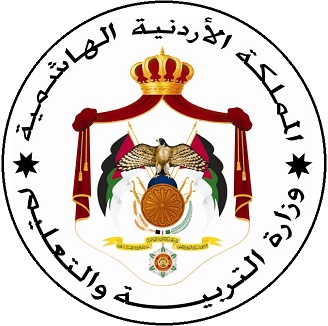 اول ثانوي الفصل الأول أم قصي ابو عاذره07852815361 : He ……………………….( not / visit) Petra four year ago .2 : He ………………………. ( arrive ) to the party this day  .3 : ………………… Amer ………….…….. ( drink ) the water so far ?4 : …………..……....you ………………. .( shop) with me this week ?5 : Seleen ……………………….. ( not / go ) to Petra yet . 6 : ……………….…. You …………….… your teeth twice  ? ( brush ) 7 : Be quite ! my baby ……………..……………. ( sleep )8 : …………………..…… you ever ………..………… in sea . ( swim )9 : The train ………………….………. ( arrive ) at 4.15 am .10 : I ……………………….………. ( visit ) Egypt yearly .11 : She looks ill , she ……………....….her medicine recently . ( not take)12 : In the past , I ………………………. In Aqaba . ( study ) 13 : They …………………a story since they were young ( read )                                                                         1 : They ……………….. ( arrive ) to the station lately .  2 : the student …………….... about science when the bell rang. ( play )3 : My purse is empty because I have ………..…….( be / shop ) 4 : She ………..…… off the train while it was moving (not/ jump )5 : He ………………the door as soon as the police came .( open )6 : the government has ………….….( be/work ) hardly .7 : after I had met all my friend , I ………………school .( visit )8 : she had told me until we ……………….( take )my camera . 9 : Ali would get a high mark if he …………………hard . ( study )10 : Sami was really happy before he …………….. the gift. ( win )11 : If I ………….…. You , I'd study hard .( be )12 : If she ………………hard ,she will fail the exam ( not/ study ) 13 : She  ………………. If She wins in completion .( not/feel )1 : By the end of this week ,we …………………..……….… Our house ( paint )2 : You can borrow this book tomorrow. I …..…….……….it by then(finish)3 : Next month ,my family……….…..…in this house for a year( live)4 : will you ……………………..…….... your homework by seven o'clock?( do )5 : I hope we  …………..…………..……... for the final exams.( be/study)6 : In ten years time, they ………....…..for their final exam(be/prepare) 7 :By the time the bus arrived ,we had………….…….for an hour(be/wait)8 : Sami looked tired . He had …………………………...….…all night.(be/study)9 : The exact time , I ………………………………………. ( cook ) lunch.10: By the time I …………………………..( visit ) the museum next week .11 : By the time I ………………………..( visit ) the museum opened . 1 : I like…………………..……. Play football . ( play )   2 : he would like …………………………..( play ) table tennis .3 : They can't afford …….…………………….…. ( borrow ) money . 4 : We admit …………………………………….... ( study ) yesterday .  5 : I consider ……………………….... ( cook ) fish .6 : She want ………………..……………………( get ) a new apartment .7 : Mum  forget ………………………….( cook ) the lunch .8 : I used …………………….…… close the door .9 : Father suggest …………..……….( help ) poor women in the village . 10 : She enjoy …………………………( play ) football .11 : My friend imagine ………………….( visit ) London .12 : She stop ………………………………( help ) me .13 : My uncle promise ……………………..( play ) football . 14 : I like ……………………..( study ) English .15 : My aunt ask …………………… ( clean )the class room .16 : I intend …………………………..( play football .  17: She want ………………………… ( sleep ) If + V1 / V+s        ,                             will   +   V1    If + V2                  ,                              would   +   V1If +   ( don’t /doesn't )                  won'tIf +   (  didn't   ,                                wouldn't 1 :If you……………………………..……..( go ) to zoo , you would see me .2 : If I ………………………………………..( see ) mum , I'd take photo .3 : If you visited me ,you ……………………..…………( see ) my room .4 : I ……………………………..………( travel ) if I won't money .                               5 : If I ……………………..( not / visit ) you , she  will feel sad .6 : If I …………………..( not / visit ) you , he would feel sad .               7 : If we went , we ……………..…………..( not  /take ) you .8 : My father  would go you …………..…………..…( not / want ) go with me .9 : I ………………………..……( not /play ) if you didn’t play .10 : Would you mind if I …….…………….the window? (open)11: If  Hadeel eats too much chocolate, she…………….. (gain) weight fast.12: If it is too cold, the river…………….. (freeze)13: if I come to see you tomorrow, I…………….. (bring) the books.14: if he…………….. (leave) school he will go to university.15: We will come and visit you if  it…………….. (rain).16: If Ali runs all the way to the station, he…………….. (catch) the bus.17: If I were you, I…………….. (take) care of my health.18: We will come back if the storm…………….. (get) worse.19: My mother…………….. (feel) sick if she eats fish if Rawan studies .Passive   المبني للمجهول1 :  She eats two apples weekly .      Two apples …………………………………………………………….………………………….… 2 :  The workers build the wall yearly .      The wall ……………………………………………………………………………………….…… 3 : the teachers don’t write the answer .     the answer ……………………………………………………………………………..…………… 4 : She is eating apple weekly .      apple …………………………………………………………………………………………………   5 : The workers are building the wall yearly .     The wall ……………………………………..……………………………………………………              6 : We have already made many mistakes in the exams .              Many mistakes ………………………………………………………………………………………          7 : She has never written an essay .                                                    An essay …………………………………………….………….…………………………………………          8: Amer hasn’t brought the letters            The letters ……………………………………………………………………………………….………..         9: I knew this man very well .      This man ……………………………………………..………………………………………..……….Speculation الاستدلال          1 : I'm sure that it's raining outside .              It……………………………………………………………………………………………..……………           2 :  perhaps Sami's phone is broken .            Sami's phone…………………………………………………………………..........………………          3 : I am sure that he wasn’t studying hard .            He …………………………………………………………………………………………………...……         4: It's probable that the car wasn’t damaged .            The car …………………………………………………………………………………..………………          5 : I am sure that they are here .           They ……………………………………………………..……………………………………………….         6 : I'm sure that they aren't cooking lunch .           They …………………………………………………………………………………..…………………         7 : Unsure Huda's car is broken .          Huda's car ………………………………………………………………………….…………………..         8 : Possible Ahmad is slept          Ahmad …………………………………………………………………………………………………..         9 : Uncertain Slma was cooked .           Slma …………………………………………………………………………………….…………………         10 : I am sure that the cat is jumping .           The cat ………………………………………………………………………….………………………1 : Children often ……………………………… computers  ( use / are using )2 : I usually ………………….computer game every day .( will play / play )3 : I want ………………… tablet .( to get / getting )4 : I can't afford ……………………….. one at the moment .( to buy / buying )5 : Look at the black sky ! It's ………………….soon! ( raining / going to rain )6 : Nadia has ……………….. her homework for two hours .( did / been doing )7 : If Ali ………………….. hi computer , he wouldn’t need it ( had / has )8 : I was writing an email when my laptop ………………( switching / switched)1: perhaps                                                   might2: necessary                                               have to 3: not necessary                                        don’t have to 4: allowed                                                  can / must5 : don’t allowed                                       cant /mustn’t  6 : I think you should                              If I were you ,I would ………………….7 : I think you shouldn’t                          If I were you , I wouldn’t ………………….8 : to make                                                   If you ……………………………..9: causative                                                ( had/got/want )= S + had + O + V310 : before                                              ( 2+ 1+had + V3 )    11 : after	( 1+had +V3 +2 )12: intend/plan/hope                             be going to ……….I think you should                          If I were you , I would…1 :I think you should check the spelling of the new learnt words .   If …………………………………………………………………………………....………………………2 : I think you should choose the perfect one .   If ……..……………………………………………………………………………………………..………_______________________________________1 : Perhaps Issa's phone is broken. ( might )……………………………………………………………………………………………………….………..2 : Somebody has found my missing laptop .     My missing laptop ……………………………....…………………………………...……………3 : I asked someone to fix my computer .( had – causative )      …………………………………………………………………………………………………...…...……4 : It isn’t necessary to switch off the screen . ( don’t have to )      ……………………………………………………………………………………………………………...5 : You are not allowed to ouch this machine . ( mustn’t )     ………………………………………………………………………………………………….…………..6 : I think you should send a text message .    …………………………………………………………………………………………………..…………...7 : Press that button to make the picture move .   If …………………………………………………………………..…………………………..……………8 : Moammad checked his emails , and then he started work    Before ………………………………………………….………………………………………………..   After ………………………………………………………..…………………………………………..9: Slma  planning to travel aboard .     She ……………………………………………………………………………………………………….10: They hope to visit their friends .       We …………………………………………………………………………..…………………………11 : They aren’t allowed to wear this jacket .       They …………………………………………………………………………………………………Relative pronounsWho                      للعاقلWhose                 بين اسمين Where                  للمكانWhen      للزمان              Which         لغير العاقل          ـــــــــــــــــــــــــــــــــــــــــــــــــــــــــــــــــــــــــــــــــــــــــــــــــــــــــــــــــــــــــــــــ1: Do you know anyone …………………………..……… could help me.                      ( who / where / which / when / whose )                 2: A hammer is a tool ……………………..…is used to knock nails into wood.                      ( who / where / which / when / whose )3: This is the time of the year……………….…………. many people suffer                       ( who / where / which / when / whose )4: The shop ……………………….. we usually buy our bread has closed down.                      ( who / where / which / when / whose )5: The boy ………………………….………dog was hit by a car .                      ( who / where / which / when / whose )6: An orphanage is a place ……………………….…………… children live .                      ( who / where / which / when / whose )7: My friend, …………………….. doesn't have a cell phone .                       ( who / where / which / when / whose )8: I talked to the girl ………………..car had broken down .                       ( who - where - which - when - whose )9: Mr Richards, ………………… is a taxi driver, lives on the corner.                       ( who - where - which - when - whose )           10 : August are the months…………… most people go on holiday.                     ( who / where / which / when / whose )الجمل الجزئية Cleft sentences1 : Huda won a price last year in Amman     The thing ………………………………………………..…………………………………….……..     The time …………………………………………………..…………………………………….……     The place ………………………………………………..…………………………………….……..     It …………………………………………………………………………………………………….……2 : Queen Rania opened the children's museum in 2007 CE.     The year ……………………………………………………..……………………………………….3 : Al- kindi is especially famous for his work in Geometry .     It is …………………………………………………………………………………..………………….. 4 : The first athletic event for disabled took place in 1948 CE .     The year ……………………………………………………………………..…………………………5 :Taha Hussein is especially famous for his work in literature .    It is ………………………………………………………………………………………………………6 : My neighbors' generosity impresses me more than anything      The thing that …………………………………………………………………………..………….. 7 : Petra was made a world heritage site in 1985 CE.     The year …………………………………………………………………………….………………..10 : I stopped working at 11 p.m.     It was…………………………………………………………………………..…………………………11 :  My father has influenced me most.     The person………………………………………………………………..…………………………..12 : I like Geography most of all.     The subject …………………………………………………………………………………………...13 : The heat made the journey unpleasant.     It was …………………………………………………………………………………………………The private sector should fund and support an ----------- institutions.        ( educate  ,   educational   , education )It is possible that all students will --------- in Maths test.        ( successful,   succeed , successfully)The ----------- of tourist sector has contributed a lot to the gross domestic product. (develop   ,      developmental,    development)Do not talk to the driver .He must ---------.        ( concentrate    ,     concentration    ,   concentrated )Qualified and --------- workers  help with the prosperity of their country.          ( competence     competently    ,   competent    )People in Jordan speak many --------- dialects.          ( region  ,    regional  ,     regionally )doctors recommend that old people should take -------- supplements to avoid serious diseases.   ( diet , dietary , dieter)Jordan exports ------------ products to many Arab countries.   ( pharmacy ,   pharmaceutics , pharmaceutical )Since they had their baby , they have settled happily into -----------.       ( domestic ,   domesticate, domesticity )Anew space school has recently opened to ------------ young people astronomy and astrophysics subjects.     ( educational ,   education , educate )Many training centers offer ---------------- courses in communication skills.       ( extend,   extensive,  extensively  )Experts say that ------------ of raw materials to the Middle East has declined dramatically.                          (  export  , exportation, exported )It is more   --------------------- than her sister  .      ( multilingualism     ,     multilingual    ,   multilingually    )   Student's BookA healthy and active brainA : Do you know what happen in our brain when we sleep?B : ……………………………………………………..………………....................................................A : What do you think are the health benefits of  sleep ?B : …………………………………………………………………………………………………………………A :Do you think enough sleep makes you  active during the day?B : ………………………………………..………………………………………………………………….ــــــــــــــــــــــــــــــــــــــــــــــــــــــــــــــــــــــــــــــــــــــــــــــــــــــــــــــــــ1 : Which words refer to body? Which words associated with sleep ? Brainwave , eyelids , heartbeat ,Immune system , muscle , REMSoundly .ـــــــــــــــــــــــــــــــــــــــــــــــــــــــــــArabic meaning : -1 : essential……..….part of life .............. rest…………..….completely…………….  2 : busy……………….period………………scientists……….…....information……………3 : stored………………..reducing……………...…stress……………..keeping ………..……4 : heart………………..…memory……….…………..identify………….…….                                                                                                                                    Match Same meaning ( 6 ) معاني صفحه : 1 : immune to disease cannot catch it ………………………….……….      soundly2 : skin cover eye when it close………………………………..………………  brainwave3 : part of body to move ………………………..……                                       heartbeat4 : rapid eyes movement ………………….……….                                         REM5 : Sound of heart ……………………….……                                                    muscle6 : electrical force produced by brain ………………………                       eyelids7 : deeply of sleeping ………………………....                                         immune systemــــــــــــــــــــــــــــــــــــــــــــــــــــــــــــــــــــــــــــــــــــــــــــــــــــــــــــــــــ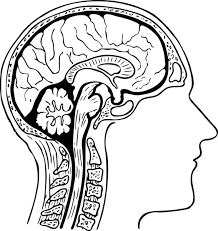 The importance of sleepSleep is an essential part of life . Although we think of sleep as a time when we rest completely it's actually a very busy period for the brain. Scientists claim that sleep is the time when information is stored and stored by the brain Sleep is important for reducing stress and keeping the heart , the immune system and the memory healthy .Scientists have already identified five sleep stages by studding brainwaves , Stage 1 is when we begin to fall asleep. The brain tells the muscles to relax and the heart to beat slowly .                      This stage makes up about 5% of a young adults sleeping time . Stage 2 is a period of deeper sleep ,The heartbeat and breathing become slower , This stage makes up about 44% to 55% of a young adult's sleeping time .                                                            Stage 3 and 4 are when we sleep most soundly , Now the brainwaves and heartbeat are at their slowest and our muscles become very relaxed . We might have some dreams in this stage , which makes up about 15% to 23% of a young adult's sleeping time .Stage 5 is called  the REM ( Rapid Eye Movements )stage .Although our body is resting , our eyes are moving very quickly beneath our eyelids during this stage , Our heartbeat and breathing become faster and this is when dreams are most  frequent ,This stage makes up about 20% to 25% of a young adult's sleeping time .                                                             1 :According to the text " write down the benefits of sleeping :- ………………………………………………………………………………………………………………….                  2. How do the scientists know about the five sleep stages ? …………………………………………………………………………………………………………….……                         3. When do the heartbeat and breathing become faster ? ……………………………………………………………….…………………………………………………4. What does this word mean " REM " ?..............................................................................    5. What does the brain do when we sleep?.......................................................................6. Quote the sentence, which shows that our brains when we sleep aren’t free .                 ………………………………………………………………………………….………………………………                                                                                                7. "The time when we sleep is actually a very busy period for the brain ". do you agree with this statement ? Justifying your  answer with example from the passage ………………………………………………………………………………………………..……………………………………………………………………………………………….…………………Find from the text : 1 :Adjective: ………………………………                                            2 :adverb:…………………………………            3 :Gerund: …………………………………         4 : present perfect with already:………………………         5 : Superlative ……………………………    1: Comparative: ……………………………..                                                    2 : Present continuous:…………………..       3 :passive:…………………………………       4 : a non - defining relative clause:…………………………       5 : Present simple passive ………………….       6 :  A dynamic verb…………………       7 : A state verb ………………………   8 : a defining relative clause……………"Early to bed, early to rise, make you healthy, wealthy and wise" Think about this statement and write down your point of view. ………………………………………………………………………………………………………………Arabic meaning :-1:healthy………………..…active…….…………….….brain…………….….benefits………...2 :what happens……enough sleep.………..during……………..…body.…………………  3 :brainwave……….eyelids…………….....heartbeat……………….….REM….………...…..4 :immune system……….…muscle…….…..soundly…………….....deep………………..1 : essential….….part of life …………………...rest……………...….completely……….….2 : busy period……………………scientists……………….....information…………..…...…3 : stored…………..…..reducing……………….…stress…………..…..keeping ………….…4 : heart…………..…memory…..…………...identified…………….….stage………..............5 : fall sleep…………….tell muscles………….…relax….…....beat……....slowly…………6 : quickly……...breathing……..faster…………….dreams………..……frequent…...Match                                                                     ( 7 )  تمرين صفحه :1 : We sleep most soundly in ……………………….…                                           Stage 12 : lasts for the shortest time ……………..……..                                                  Stage 23 : lasts for the longest time …………………..……                                   Stage 3 and 44 : when we usually have most of our dreams ………………..                       Stage 5Speaking (  ( 7 )  صفحه A : What are the advantages of waking up early ?B : ……………………………………………………………………………………………………………..A : How many hours a day do you sleep ?B : ……………………………………………………………………………..………………………………A : Do you think it is healthy for you to sleep over this period ?B : …………………………………………………………………………………………………………..…A : How could you improve your sleeping habits ?B : ……………………………………………………………………………………………………………..( Writing ( : -Describe a dream , imagine you are arriving at a beautiful destination , what you see :-………………………………………………………………………………………………...……………………………………………………………………………………………………………………………………………………………………………………………………………………………………………………………..A : Do you ever get stressed ?                             ( 8 )  تمرين صفحه : B : ……………………………………………………………………………………………………………..A : What kind of things make you feel stressed ?B : ……………………………………………………………………………………………………………ــــــــــــــــــــــــــــــــــــــــــــــــــــــــــــــــــــــــــــــــــــــــــــــــــــــــــــــــــZainab : Every time I have exam preparation , I get very stressed and worried . I always wonder whether I will time to study for all the subjects . I know that I will pass all my exams , as usual , but I always aim at getting high grades . Sometimes the stress that I experiences stops me from concentrating on my   studies ,                                Mum is very patient ,with me and she know very well the kind of stress that I go through , before every exam , So she helps me to prepare a well-organised revision timetable , and that makes me feel more confident , I also make sure that I get enough sleep . and I go for a walk every afternoon ,which helps me to relax .Andy : I work in a bank in the city of London , I earn a lot of money and I feel really stressed . I travel to work by train . but it takes three hours every day ,which is very exhausting . to forget all the stress of the day , I go running after work ,jogging is a great form of exercise . I immediately stop feeling so tense and begin to relax .Waleed : I love my job as a doctor ! It makes me really happy to see how patients improve. And most of them are very grateful to the hospital staff . Sometimes ,though, we have to make difficult decisions about people , which can be very stressful . Stress is something all doctors have to live with .We usually have to work long hours, and sometimes I get upset if a person is very ill . When that happens , I think about all the positive things that have already happened to me that day . and it makes the situation seem a lot better .1. What is the problem with zainab?....................................................................................2. How did she solve her problem ?.....................................................................................3. What does her mother do for her ?.................................................................................4 :  Where does Andy work ?.................................................................................................. 5 : What is the problem with Andy ?................................................................................... 6 : How did he solve his problem?........................................................................................7 : what does the problem with Waleed ?..........................................................................8 : How did he solve his problem?.........................................................................................9. what does Waleed work ?.................................................................................................................. 10. Quote the sentence which indicates the patients be thank to the doctors who work in the hospital :-…………………………………………………………………………………………………………………11. Jogging is a great form of exercise"do you agree with statement ? Justifying your answer………………………………………….…………………………….………….12.  find from the text :  1: Adjective : …………..…….Future…………….………relative clause………………...              2 : present : ………………..…gerund ………….……….infinitive form…………………  3 : opposite   : easy : ………………..  shy …..………..sad………..….….active…………. 13. critical thinking:"Anyone have a way to move the stress over them ". write down your  point of view………………………………………………………………………………………………………………….…………………………………………………………………………………………………………………A : Which way of dealing with stress ?B : ……………………………………………………………………………………………………………    A : How do you relax ?B : …………………………………………………………………………………………………..…………                      happy / grateful / worried / stressed / tense / great /confident / upset 
Speaking :-1 : I fell tense when ………………………….………….……………….…………………………….2 : I fell worried when ……………………………………………….....…………………………….3 : I feel happy when I ……………………………………………..…………………………………4 : I feel stressed when I ……………………………………..………………………………………Writing :-Write two activities you and your family do together to relax :-………………………………………………………………………………………………………………………………………………………………………………………………………………………………………………………………………………………………………………………………………………………………………………………………………………………………………………………………………………………………………………………………………………………………………………………………………………………………………………………………………………………………………………………………………………………………………………………………………………………………..                                                                                                                         The lung and sleep centerListening :-                                                                      ( 10 )صفحه A : What is sleep apnea ?B : ……………………………………………………………………..………………………………………A : How did the center help this patient sleep better at night ?B : ………………………………………………………………………………………………………..……A : Do you know anyone who suffers from a sleeping disorder ?                   :…………………………………………………………………………………………………………………A : How do you think The center help them ?B : ………………….….………………………………………………………………….…………………Arabic meaning : -1 : lack ……………..…snores ..………………insomnia ……….…….disorders ………..…..2 : inability …………………….…monitored ………………………..apnea ………………….ــــــــــــــــــــــــــــــــــــــــــــــــــــــــــــــــــــــــــــــــــــــــــــــــــــــــــــــــــ1 : I can't sleep because my brother ……………..……………....very loudly .2 : The doctor ……………………..…….the patient's oxygen levels all night .3 : A ………………..…of oxygen in the lungs can affect your sleep .4 : Sleep ………………………….. happens when there isn’t enough oxygen           going into your lungs .5 : Sara went to the Centre because of her …………………………..….to sleep 6 : I can't sleep at night and I feel tired all day because of………….…………………                                                             Comprehension :                                                         ( 10 )  صفحه :1 : He would involuntary stop breathing during his sleep ,       which ………………………………………………………………………………….………………. 2 : Insomnia is the …………….……………………………………………………………….……….3 : The lung and sleep Center helped him deal …………………………………………….4 : Taking enough oxygen in while you sleep is important       because ………………………………………………………………………….……………….……Complete :-" Early to bed , early to rise ………………………………………………………………………."Speaking :                                                                     ( 11 ) صفحه :Write advice to these people have these problems :-1 : " I spend all evening doing my homework, and I can't relax before going to sleep ."…………………………………………………………………………………………………2 : My small children often wake up at night , so I'm always tired………………………………….………..…………………………………………………………….………3 : I am old and my wife is ill . I find it hard to talk to people about my problem ………..……….…………….…………………………………………………………...….………                  How to relax         ( 11 )قطعه صفحهHusam spends a lot of time on his homework .His parents are worried because they think that he is studying too hard and that he's not getting enough sleep .The problem is that Husam finds it hard to relax .Husam needs to stop work at nine o'clock each evening and read in bed so that he can relax.Salma has two small children ,They are usually awake at night, so she often feels exhausted, She needs to nap at the same time as her children, after lunch ,This is how she can make her life much less tiring .                                                                                                                              Laith is old and only , His wife has recently become ill , and he's very sad ,When people try to help him , he doesn't communicate well with them , He needs to talk to someone and share his feelings so that he becomes less stressed .1: what was the problem of Hassam?...................................................................................2: According to the second paragraph. What was the solution of the problem ?............................................................................................................................................................. 3: What was the solution of Husam's problem?…………………………………………..…..……………………………………………………………….…4:In the third paragraph. what was the solution of the problem ?……………………………………………………………………….…………………………………………5: What was the problem of salma ?.....................................................................................6: Quote a sentence which indicates that taking a short time of sleep after a meal is good thing to relax.…………………………………………………………………………………….……………………………7:  " I have a big problem with my friends , they always get a way from me , How do you think can I solve my problem?……………………………………………………………………………………………………………….…………………………………………………………………………………………………………………….8. Find from the text :  1 : Adjective : …………. .Name ………… Modal : …………… proposition …………… 2 : present continuous  ………..……linking word ………………… number…………….3 : present simple …………….…………....relative pronoun…………………………….4 : gerund : ……….……superlative………………………infinitive …………..……5 : The second Conditional ……………………………………………………………………….. 6 : opposite : easy …………………….…young…………….….…energetic ……….……...… short time of sleep…………………..  happy…………………..different………….….…..                               9. Critical thinking:" The nature can make you less stress ". write your point of view in two lines : -…………………………………………………………………………………………………………………………………………………………………………………..…………………………..…………………A : If Husam got enough sleep , ………………………………………………………………Unit One / Activity BookA healthy and active brain 1 : This makes feel worried ………………………………                                       relaxed 2 : These help you move your body …………………………..                        heartbeat3 You like it when we sleep……………..…………………….                                    Stress4 : These cover your eyes …………….………….…..                                            muscles5 : beat of your heart …………………………………..                                              eyelids Q2: ( will have / might want / must be / hasn’t woken up / is always working / why don’t we meet / has already gone ).Hi Hanan ,Mum …………..…….a bit stressed because she ...………………..under pressure at work .Your dad ……….…………………to Germany ,right ?Mum ………………….……but she….…………………...to use laptop when she awake.My email …………………..… to be short, ……………………………………….soon ?Best wishes ,                                                          Eman 1:she was …..………………...when her best friend went to different school.2 : I'm so …………………………..……..for my sister /she won the competition .3 :I'm really ……………………………….…….………..about my dad , he's very ill .4 : I felt ……….………………...…..on exam because I had studied very hard .5 : Jogging is way to stop feeling …………………..………..………………6 : patients are always ………………………………..……….to hospital staff .         Q4 : - Complete the sentences with your own ideas: ( 7 ) تمرين صفحه : 1 : I feel stressed when ……………………………………………….…………………………….2 : ……………………..……………………….………………helps me to relax .3 : My friend gets upset when ……………………………………………………………………4 : I'm always grateful when people ……………………………………..……………………5 : ……………………………………………………………….. make me confident .Arabic meaning :-1 : won…….….competition……………....patients………..……….hospital staff……..2 : ill…………jogging……….feeling………….different……………….way ………………….ــــــــــــــــــــــــــــــــــــــــــــــــــــــــــــــــــــــــــــــــــــــــــــــــــــــــــــــــــ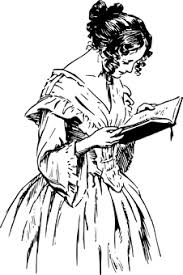 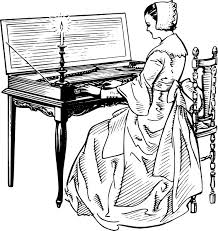                      Nadia relax                ( 7 )  قطعه صفحهI am studying Civil Engineering at university . I love the course and I've studying hard , but my final exam being tomorrow , and I'm very nervous , When I revise for the exams , I work long hours in the evening , but I think it would be better if I studied more in the morning rather than late at night , Staying .awake at night makes me very tired . To give myself a break from studying , I go for a run in the evening , Doing sport makes me feel much better and less stressed , I also play the piano , which is a great way to relax , it makes me more able to concentrate when I'm studying .1 : How does Nadia feel at the moment ?........................................................................... 2 : What does she do in the evening when she's revising ?.......................................3 : What does she do to take a break from studying ?................................................ 4 : What makes her feel better ?............................................................................................5 : How else does she relax ?..................................................................................................6 : non-defining relative clause …………………………………………………………….……7 : The pronoun under line refer to ( me……………..……which………….………..)3:Write sentences about Nadia's studying use second conditional1 : ………………………………………………………..…………………………………………………….2 : ……………………………………………………….……………………………………………………..3 : ……………………………………………………………………………………………………..………4 : ……………………………………………………………………………………………………………Insomnia( 8 )قطعه صفحه : 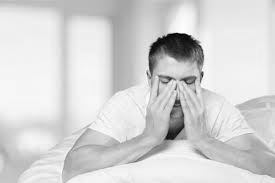 Many people around the world suffer from incoming . For many , the problem is getting to sleep , others have no difficulty falling asleep , but they then wake up in the early hours cannot get back to sleep . The most common cause of insomnia is stress . other common causes include illness , caffeine intake and noise . insomnia is more common in older people , it is important to treat the causes  It is important to treat the causes of insomnia instead of using medicine .   If you suffer from insomnia , you need to deal with the issues and anxieties that are making you stressed . You need to establish a set routine , so that you regularly go to bed and get up at the same time , Recent research has shown that taking a bath can help you go to sleep. Also ,doing more exercise during the day and having warm milky drunk before bed can help you relax , too .1 : What is insomnia ?.........................................................................................2 : What are the causes of insomnia ?...........................................................3 : How can insommia be treated ?...................................................................                4 : What effects does insomnia have ?.........................................................5 : What does thing help you to sleep ?........................................................6 : Where does insommia is more common ?................................................Complete the sentences with a defining or non-defining relative:1 : People who …………………..…………suffer from insomnia .2 : Besides stress , insomnia can be caused by many factors which ………………………………………….........Write sentences suggesting ways to treat insomnia :-1 : How about ……………………………………………………………………………………………. 2 : What about …………………………………………………………………..………………………3 : Why don’t you ……………………………………………………………………………………….Write about the setting of your dream :-……………………………………………………………………………………………………………………………………………………………………………………………………………………………………………………………………………………………………………………………………………………….……………………………………………………………………………………………………………………………………………………………………………………………………………………………………                 1. A ………………. Of oxygen in the lungs can affect your sleep. 2.I cannot sleep well because my brother …………….. loudly. 3.My mum …… the movement of my brother , he is turbulent. 4.Sleep ……………. Happen when there isn’t enough oxygen.5.She is tired because she suffer from……………….. in sleep 6.He is thinking about her problem so she live in a situation of ……………….to sleep. 1. Amer was……….……. Because his cat died 2. My brother is……………….. , he won in competition 3. I'm very ………………. , I have exam , its so hard4. she is ……….……. About her mum , she is in hospital 5. I'm so ……………….. to my dad , he helps me .1 : We had exam ,so I felt………..……….in the morning .2 : I was ……………..………! None of my friends .3 : I was …………………………because they said I looked …………….4 : I fell quite …………………..…….about my results ………………………5: I'm always feel …………………. Because I know myself well .Writing :-Write a diary about what happened yesterday :-…………………………………………………………………………………………………………………………………………………………………………………………...……………………………………………….…………………………………………………...…………………………………………………………………………………………………………………………………………………6 : complete the sentence with your own ideas :1. I feel happy when ………………………………………………………………..……………..2. I feel upset when ……………………………………………………………………………….3. ………………………………………………… makes me confident .               4. ………………………………………………….……… makes me feel stress.A : How do you relax? B : ................................................................................................ * What advice would you give to the person's problem?I can't study well for my exam. I find it really hard to study because I'm working in the same time to earn money" .............................................................................................................................................................................................................................................................................................................................what is your suggestion about this person's problem? " I can't sleep at night I think I am suffering from insomnia " …………………………………………………………………………………………………………………………………………………………………………………………………………………………………………………………………………………………………………………………………………………...…..Critical thinking"Early to bed, early to rise, make you healthy, wealthy and wise "Think about this statement and write down your point of view.……………………………………………………..……………………………………………………………………………...…………………………………………………………………………………………………………………………………………………………………………………………………..………….ــــــــــــــــــــــــــــــــــــــــــــــــــــــــــــــــــــــــــــــــــــــــــــــــــــــــــــــــ1 : Would you mind if I ……………………………….. the window? (open)2 : If I ……………..………………….... it, nobody would do it.  (not , do)3 :  If I were you, I …………………..………... their invitation. (accept)4 :  If I had more time, I ……………………….another  language. (learn)5 : If Ali had his own pen, he ……………..…….to use his dad‘s pen   (not, need)                                                                                 1 : If I had time, I ……………….……………(go) shopping with you.2 : If I …………………………….…. (be) rich, I would travel around the world.3 : If I ……………………………...….(not/ do) it, nobody would do it.4 : Lisa would find the milk if she………………………….. (look) in the fridge.1 : ……….………………………..(decide) to give program since March.         2 : she ………………………………(give) her last choice for them last week.                                       3 : The Indians ………………..…. Spices before the Europeans came.(use)4 : while they ……………………….………( clean) the class, teacher came.5 : she always ………………………………….(attend) new courses to improve.6 : Listen! The secretary ………………………………..…… your name.(type)ـــــــــــــــــــــــــــــــــــــــــــــــــــــــــــــــــــــــــــــــــــــــــــــــــــــــــــــــUse first conditional :-1)   My uncle (visit ) to Canada /  He ( see ) my aunt…………………………………………………………………………………………….…………………2)    you (study ) hard / You ( pass ) the exam ………………………………………………………………………………………………………………    Use second conditional :-3)   He (pray) / He (be ) good person                             ……………………………………………………………………………………………………….………    4)   Amer ( feel ) ill / He ( go ) to doctor  …………………………………………………………………………………………………………….…    5)   I  ( fix ) my computer  / It  ( work) perfectly    …………………………………………………………………………………………………………………Class: 11th grade                       first English Exam          Um Qusai Center Name: ---------------------                                                           Date: 2019/2020 Section: (     ) 	Unit 1    ( Arabic meaning )1 : brainwave………………………….                       12 : worried……………...….2 : eyelids …………………………..                           13 : stressed…………..…..3 : heartbeat……………….…….……..                     14 : tense………….4 : immune system ……..………………….            15 : confident………………5 : muscle………………………………                      16 : upset…………………..….6 : REM…………………..........                                   17 : lack .........................….7 : soundly ………………….……                             18 : snores..........................8 : active brain…..…………….…..                          19: insomnia ....……..……9 : healthy………….…………….….….                      20 :inability……………….10 : grateful.…………………….….                          21 : disorders……………..… 11 : monitored………………..                                22 : apnea ……………………..Q2 :-  ( eyelids / muscles / stress  / heartbeat / relaxed )  1 : fell worried ……………………2 : help to move your body ……………………3 : feel when you sleep ………………………….4 : cover eyes …………………………5 : beat of heart …………………….Q3 :- stressed / grateful / confident / worried / happy ) 1 : patients ……………………….hospital staff .2 : jogging stop ………………………….3 : I study hard of exam , so I am ……………………..4 : my dad ill , I am ……………………………5 : I won in completion , I fell ……………………….. Unit 1Celebrations around the worldStudent Book      A : have you been to either of Jerash Festival ?B : …………………………………………………………………….……………………………………What do you remember ?....................................................................................................Arabic meaning :- ( adjective /nouns / verbs )1 : charm………………..…..cherish……………....dazzling…….….embellishes………. 2 : floodlit………………herald………….….honour…….host……..one-of-a-kind3 : scorched………stage…………….stroll……...wares…….…world-renowned   Same meaning                                                           ( 14 ) صفحه :1 : nothing similar …………………...                                                                 floodlit2 : known and admire …………………………….                                               stroll3 : person receives gust ………………..…….                                                    troupe4 : high respect ……………………………………                                                  honour5 : group of singers or actors…………………………..                                     host6 : walk slowly for enjoyment ………………………………               world-renewed7 : bright or light at night …………………………...                               one-of-a-kind1 : products for sale ………………………………….                                          cherish2 : platform or area in theatre ……………..………..                                    charm3 : very bright ………………………….                                                         embellished4 : something going to happen ………………………….                               scorched5 : hot ……………….…                                                                                        herald6 : decorated ………………….…….                                                                   dazzling7 : power of delighting …………………………                                               stage8 : tend lovingly …………………………………….                                              wares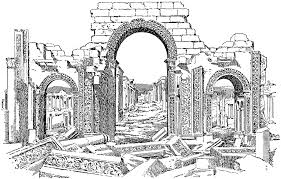               Jerash Festival( 14 )قطعه صفحه :At the end of July every years , Jerash hosts the world- renowned Jerash International Festival . The majestic Stones of the  ancient city provide a dramatic setting for performances by some of the greatest stars of the Arab and Western worlds . The festival honours the 2,000-year-old history of Jerash by staging a huge variety of entertainment . You'll see singers ,dance troupes , orchestras, theatre and art shows , and of course . plenty of attractions especially for children . As you stroll around the floodlit plazas , you will absorb the atmosphere of the awe-inspiring architecture or simple enjoy a quiet meal and watch skilled craftsmen creating their wares .1 : When does Jerash Festival happen ?.....................................................2 : Describe dramatic setting of Jerash  ?...............................................3  : Who  do come to Jerash to stand on stage ?.....................................4 : What are the actives on stage ?.............................................................: What do the skilled craftsmen do?......................................................: what can you do at Jerash Festival ?.........................................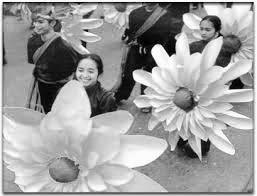     Hala Festival      If you are into festivals that celebrate the seasons , then this one is for you ! the Hala February , Festival is a dazzling celebration that heralds the arrival of spring in Kuwait . You'll see the surrounding desert transformed from scorched sands to a green canopy of vibrant flora . The arrival of migratory birds and animals adds extra colour to the charm of Hala February festival . The main attraction is an elaborate procession .Marching bands play , floats drive past , dancers enchant in embellished costumes , and the crowd-that means you! – cheers with the utmost enthusiasm as they witness this spectacle . You're going to experience the joy and delight of springtime . Book a holiday to Kuwait for Hala February Festival now !1 :  What does the occasion of Hala Festival ?..............................................................2 : What effect February moth about Kuwait ?...........................................................3 : What is the most important event at Festival ?What does it consist of ?. ...........................................................................................................................................................4 :The Festival attract different types of people ?What type of person would you recommend each festival to ?......................................................................5 : What kind of words does the author use to ' advertise ' two festival ? ..........................................................................................................................................................: Why do you think festivals are described as one-of-a-kind ?Q5:-Pronounciation :-                                           ( 15 )  تمرين صفحه :How do you pronounce these word :-1 : hosts : …………………………….…                honours : ………….………………2 : ancient : ………………………..…                  city : ………………………….…….. 3 : orchestra : ………………………                   charm : ………………………..….. ـــــــــــــــــــــــــــــــــــــــــــــــــــــــــــــــــــــــــــــــــــــــــــــــــــــــــــــــImagine you and your family are attending one of the festival , What are you going to do ?…………………………………………………………………………………..........................................................................................................................................................................) think / believe /I know / L don’t know / if )   :-( will ) دلائل1 : You are not going to be disappointed !…………………………………….…………………………………………………………………………2 : You are cherishing your memories of truly remarkable event ………………………………………………………………………………………………………………3 : Book a family holiday you're never forgetting in Jerash .……………………………………………………………………………………………………….………4 : You are seeing the surrounding desert transformed …………………………………………………………………………………………………………………………5 : You'll experience the joy and delight of springtime .………………………………………………………………………………………………………………: Join the thousands of people who will spend their holiday at festival this years . ………………………………………………………………………………….Use present continuous ,the Present Simple ,going to /will :-1 : A : What time /you go / to the sport center tomorrow ?B : I'm not sure , I think I ………………….……( go ) at about ten o'clock.      The center …………………………………….…( open ) at nine o'clock .2 : A : You / do / anything special this evening ?                       B :Yes, it's my brother's birthday and we…………….…….(go out)for mealــــــــــــــــــــــــــــــــــــــــــــــــــــــــــــــــــــــــــــــــــــــــــــــــــــــــــــــــــ3 : A : Have you decided what you / buy / your mother for mother's day?                                                                                              (24 )B : Yes , I have . I …………………….( buy) her some flowers .ــــــــــــــــــــــــــــــــــــــــــــــــــــــــــــــــــــــــــــــــــــــــــــــــــــــــــــــــــ4 : A : Look at those black clouds . Do you think / be / a storm ?B : Yes, I think so . I ……………. ( close ) the doors and windows.Talk about your future :-use ( tomorrow /this weekend/next month / in the summer /in five years time ) :-………………………………….………………………………………………………………………………………………………………………………………………………………………………………………….……………………………………………………………………………………..............................................                                                               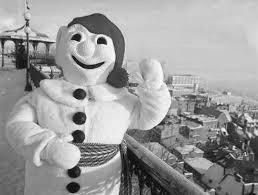 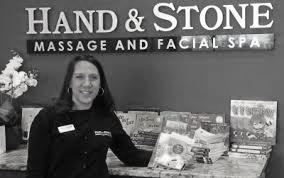 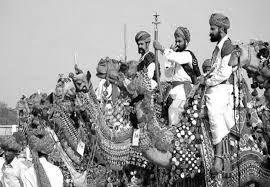 Winter Carnival        Gaithersburg Book Festival         Camel Fair                                                                                                                            Q2 :-Arabic meaning :                                              ( 16 ) معاني صفحه : 1 : bands ……..……………..… competition ……………………..….costumes ……………. 2 : donations…………..……………….. fireworks……………………..floats …………….…..                3 :ice sculptures………… ………………:procession…………………….authors …………. Q3 :-( Camel fair / Winter Carnival / Gaithersburg Book Festival ):-1 : has processions ?........................................2 : includes special costumes ?............................. 3 : Has ice sculptures ?................................4 : takes place in January ?..........................                            5 : involves authors ?..................................6 : has participants from all over the world ?......................7 : ends with a fireworks display ?......................................                 Q5:-(  fact / Opinion  ) :- ( 16 ) تمرين صفحه :1 : It takes place in January every years .(……………………...……… )2 : One of the most interesting . ( ……………………..…………)3 : lasts for seventeen days . ( ……………………..….……)4 : an amazing ice place . (……………………………...)5 : some go to share and sell their books .( …………………..……..)6 : This special book festival .( ………………………..…) ــــــــــــــــــــــــــــــــــــــــــــــــــــــــــــــــــــــــــــــــــــــــــــــــــــــــــــــــــ                             A : Which festival would you like to visit and why ?B : ……………………………………………………………………..…………Q6:-   Quebec City ( Winter carnival ) Tour Today you …………………( arrive )in the historic Quebec City , We………..( meet )you at the airport and take you to your hotel . We …………………….( provide ) you with full board , so there will be no need for you to bring own food .                                                           Our day at the carnival ………………..( start ) first thing in the morning . You ………………….( be ) able to enjoy winter sports , Today , it ……………………….( be ) clear and sunny .We ……………… ( take ) you on a city tour , If you decide to visit Hotel , You ……………..( enter ) fantastic of ice and snow .Q7:- Complete with the correct future of the verbs :-Khaled : …………………….your brother ……………………( come ) for weekend?Jabber : yes , he is , He ……………………….…..( come ) tomorrow !Khaled : You haven't see him for a long time , right ?Jabber : That’s right ! we …….……….( have ) so much to talk about, and the best thing is that we …………………..……..( go ) to festival .Khaled : what time ……………….….( do ) main procession ……….……....( star )Jabber : It …………………………….……( star ) early .Khaled  : I cant . I'm studying for my exams tomorrow morning .Jabber : The next day we ……………………..……….( participate ) in festival .…………………..you ……………………..………..( be able ) to come ?Khaled : yes , definitely !                                                            Q 9:-Writing : -                                                        (17 )  تمرين صفحه :Write about festival :-……………………………………………………………………………………………………...…………..………………………………………………………………………………………..………………………..………………………………………………………………………………………..………………………..Arabic meaning :(18 )  تمرين صفحه : 1 : abundantly …………….……..commemoration………………..……fair……….………..2 : festival ……………..………imported……………………legend……………………3 : magnificent ……spectacle …………..…take apart………….…take place……….Word meaning :-1 : remember important person in the past ………………….………      magnificent2 : old story …………………….…                                                                     imported3 : large quantities……………………………                                                   festivals4 : period market ……………………………..                                                  Spectacle 5 : public show………………………..………..                                                  Fair6 : celebrations ……………………….…………                                                abundantly7 : brought into country ……………………….………                                   legend 8 : excellent ………………………………….…….                                      Commemoration9 : take apart ……………….…….                                                                    Participate  10 : take place …………………..…..                                                                happen               Flowers Festival          (18 )قطعه صفحه :People have celebrate festival from the earliest times in history , and many countries love to celebrate nature . Many countries around the world hold flower festival . Most of these celebrate the flower that represents either the whole country , there are parties entertainments , family get – together and a commemoration of traditions and culture .1 : When did people celebrate festival ?.............................................................................2 : Why do countries hold flowers festival ?.....................................................................3 : What do the flowers represent ?.....................................................................................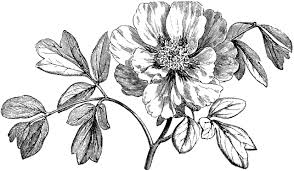                       The peony       ( 18 )قطعه صفحه : In Henan Province in China , people celebrate the Luoyang Peony Festival from 15th to 25 the April every year . The peony symbolizes wealth and nobility in China , but the coloured flower also has a legend attached ! It is said that Empress Wu of the Tang Dynasty banished the peony from her city to the city of Luoyang , where it has bloomed abundantly every year since . Certainly . if you go to Luoyang at this time of year ,  you will see millions of peony plants in Luoyang Peony Garden . you can also take part in celebrations such as dance competition and cultural fairs , as well as watch music and drama spectacles . 1 : Where does the Luoyang Peony Festival take place ?...........................................2 : When does the Luoyang Peony Festival take place ?..............................................3 : What does the Luoyang Peony symbolises ?..............................................................4 : Who did bring the Luoyang Peony to Luoyang ?......................................................5 : When does the Peony grow ?............................................................................................6 : What does the festival include ?....................................................................................... 7: What does the underline pronoun refer ?....................................................................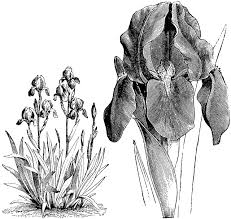                               Black iris        ( 18 ) قطعه صفحه : Jordan's national flower is the beautiful black iris , a rare flowering plant  that is remarkable because it grows among rocks , It is admired for its unique beauty and strength . it is found mainly in the district of Ajloun , north of Jordan , during February and March . Every years , Jordanians honour their national flower by putting on a day of festivities . There are classic car displays , local craft stalls , dance displays , comedians and entertainment designed for children too . all the money that is raised during the Black Iris Festival is donated too local charities .1 : What does the national flowers of Jordan ?............................................2 :Where does the black iris grow ?...............................................................3 : Why does the black iris is admired ?.......................................................4 : In which district you can see the black iris ?..........................................5 : In which season you can see the black iris ?...........................................6 : What does the black iris festival include ?..............................................: the pronoun underline is refer to ……………………………………………………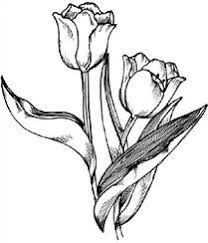                                      Tulips      ( 18 ) قطعه صفحه : In the 17th century , tulips were imported from the Middle East to the Netherlands . They are one of the most popular ways to 'say it with flowers ' or to send messages of congratulations to loved ones . The Tulip Festival takes place every spring in the North East of Holland, an area that is famous for its colourful tulip fields . People come from all over the world to go on tulip tours , travelling by bike or by bus . A popular activity is watching people dance in traditional wooden shoes that are called clogs . They can also see photographic exhibitions, eat traditional food and, above all visit  magnificent tulip gardens .1 : Where did the Netherlands import tulips ?........................................2 : Where did the Tulip Festival take place and when ?.........................3 : where can you see tulip fields ?..............................................................4 : How did you get on tulip garden ?..........................................................5 : What does the Tulip festival include ?..................................................6 : What does people wear when they dance ?........................................Q5 :-( settled /look around /met up /take place /getting/woke up )1 : We …………………………..……early .                         ( 19 )  تمرين صفحه : 2 : The Black Iris Festival was just ……………………..……………3 : The events were beginning to ……………………………..………4 :My father and my brother  ……………………………….…….with us later .5 : My family went to …………………………….. the traditional craft stall.6 : My family ……………………………………….for our picnic lunch .Q6 :- Fill in the gaps with phrases verb :-  1 : A : What time did you …………………………….. this morning ?B : ………………………………………………………………………………………..…………………2 : A : Do you like to ………………………..  with a book to relax ?B : …………………………………………………………………………………………….……………3 : A :What events and celebrations ………………...in summer in Jordan ?B : …………………………………………………………………………………………………………..4 : A : Do you often …………………………… museums ?What have you see ?B : ………………………………………………………………………………………….………………5 : A :Where do you like to …………………… with your friends at weekend?B : …………………………………………………………………………………………………………5 : A : What time do you normally ……………………..…...on your homework ?B : ………………………………………………………………………………………………………..…Q7 :-Writing :-Write about the festival or celebration you have been ?..........................................................................................................................................................................................................................................................................................................................................................................................................................................................................................................................................................................................................................................Unit One / Activity BookCelebrations around the world:1 :World-renowned…………………………..host………………..…dazzling……….…….2 :one-of-a-kind…………..…..embellished………………...troupes……..……………….3 :strolls…………….floodlit……………..cherish………………..stroll……………..….…..4 : charm…………….stage………………...…embellish…..………….….wares…….……Q1 :- Choose the best alternative :-1 : Set off on cruise of your lifetime with………………..…ferry company2 : Choose your own special route to make …………….…………journey.3 : Come to Jerash circus ,………………..………………..….performance .4 : The performance including ………..……….…….5 : There are an atmospheric ……….….………………………..…stage .6 : In holiday , you will …….………………..…………your memories .7 : You can …………………….……………..…..along seafront and relax .8 : Enjoy the …………………………….…………of this city .9 : We'll ……………………….a concert with talented singer            10 : Art student will sell their skillfully created ……………………Q2:-Correct the future simple                            ( 11 )تمرين صفحه :  Amina : What do you do tomorrow ? Are you busy ?Khawla : I am not going to do much tomorrow .Amina : Gates are opening at 6 pm, the display is going to start at 6.30 pm .Khawla : Great ! will we all meet at your house ?Amina : The fireworks are finishing at 9 pm . Q3 :- ( will / won't / be going to / be not going to )Hi Natasha ,                                                      ( 11 )  تمرين صفحه :Are you going to come to " school leavers " part ? it ………next week .I hop so ! I ………….be glad to see you .We …………have to wear the school uniform !                                                                        I………………..…….wear my new Eid clothes because I think they're too formal .What ……….you …………….……. wear ?We ………………..have to pay for our food .Love,Sara  Q4 :-( firework  /  completions  /  donation  /  band  /  procession )                                                                                                            ( 12 )  تمرين صفحه 1 : The festival will include a ……………..of elephant and camel.2 : At the procession , a …………is going to play music .3 : The festival will open its doors to ………………..for the poor .4 : There will be plenty of fun …………………………...                  5 : The festival will end with a display of……………………………..Q5 :- Circle the correct alternative :-                   ( 12 )  تمرين صفحهAhmad : What ………………………….this Monday ?                   Is your brother doing   /   will your brother doJamal : He goes swimming on Monday ,but he ………………this                  Monday .                              Isn't going  / doesn’t go Muna : …………………………play tennis with Rana now ,Mum                                          I'm going to  /  I will Mum : When ……………….your homework ?                                                    Do you finish  / are you going to finishMuna : …………………it when get back .                             I'll do  / I do Sami : ……………………with us to the theatre today ?                             Is Ashraf coming  / Does Ashraf come Salah : I don’t know ……………………..him now .                             I'll call / I call                                             Sami : Quick ! The play ……………………… in two hours .                             Start / is going to start Q6 :-Use the future form :-                                  (12 )  تمرين صفحه                                                                      1 : What / do if it rains tomorrow .( will ) …………………………………………………………………………..……….…………………….…..?     ………………………………………………………………………………………………………………2 : What . not do / in the holiday ( going to ) ………………………………………………………………..………………….………………………..?………………………………………………………………………………………..……………………3 : What time / get up / on Saturday .( going to )                ……………………………………………………………………………………………………………..?……………………………………………………………………………………………………………..4 : What job / have / in ten years' time .( will )………………………………………………………….………………………………….…………….?………………………………………………………………………………………………………………5 : What / do / on Friday ( present continuous )……………………………………………………………………………………………………………..?……………………………………………………………………………………………………….………7 : When / the summer term / start / at your school ( present simple ) ……………………………………………………………………..………………………………………?…………………………………………………………………………….…………………………………Q7:- Complete withfuture forms :       ( 12 )تمرين صفحه :Use future forms :present simple/present continuous/going to/will )1 : Tomorrow is a holiday .My day ..……..at 7.30 in the morning2 : I …………………….…….……to the park with my friend .3 : We ………………….…………volleyball .4 : We ……………………..…….. lunch at the restaurant . 5 : We ………..not ……………..there all day .6 : because we …………………school the following day .7 : We …………………………… so much fun !My favourite time of year !      ( 13 ) قطعه صفحه:Eid al – Adha is a celebration that begins on the 10th of Thu al- Hijjah , according to the Islamic calendar . Muslims celebrate this event for four days . They wear their best clothes for Eid prayer and then greet one another after prayer is over .Fatima visit each other , and children receive gifts . Family  members usually gather together for a celebration of delicious Jordanian foods , such as the special dish called mansaf .This years , I am spending Eid al – Adha with the whole family at Aqaba . We are going to visit Aqaba Museum and Aqaba Castle. All the family members of all ages will join in . What's most important about Eid al-Adha is its spiritual significance . Muslims slaughter lambs and give them to the poor and to relatives as an act of kindness . Eid al-Adha is a time when people remember the importance of sacrifice , prayer and obedience to Allah.                                                                              Ahmad1 :When does Eid al- Adha begin according to the Islamic calendar ? ...........................................................................................................................................................2 : How many days last Eid al-Adha ?..............................................................................3 : What do Muslims wear in this occasion ? Why ?................................................... 4 : What do Muslims do after pray ?.................................................................................5 : What does the national meal in Jordan ?..................................................................6 : What does the most important about this occasion ?........................................7 : What does Muslims slaughter ?...................................................................................Whose do Muslims give meat ?....................................................................................: Suggest a reason for wearing your best clothes for Eid?....................................................................................................................................................................................   10 : What does Ahmad think is most important In Eid al-Adha ? do you agree ? Why ? Why not ?........................................................................................................ ………………………………………………………………………………………….……………………11 : What other acts of kindness might you do during Eid al-Adha ?.......... ..........................................................................................................................................................  12 : What do you think is the best way to remember the important of sacrifice ?......................................................................................................................................13 : When will Eid al-Adha be celebrated this year ?...............................................14 : How are you going to spend Eid this year ?.........................................................   Find in the text :-1 : relative pronoun…………..……proposition ……….…number………………….….. 2 : countable …………….linking word ………….….superlative ……….………………. 3 : adjective………………..…personal noun …………….…..frequency ………………4 : present continuous …………….name of city ……………….….simple future5 : The pronoun under line refer to …………………………………..Q 10 :-  Answer the question about you :- ( 13 )  تمرين صفحه :A : Where are you and your family going this summer ?B : …………………………………………………………..………………………………………………A : What will you do there ?B : ……………………………………………………………….…………………………………………A : Where are you going to stay ?B : …………………………………………………………………………………….……………………A : How long will you stay there ?B : …………………………….............……….…………………………………………………………..Q 11 : -Writing                                           ( 14 )تمرين صفحه :Write about festival or celebration :-A : Where is festival held ?indoor or outdoors ? How long last? B : …………………………………………………………………………………………………………..A : What happen during the festival ?B : …………………………………………………………………………………………………..……..A : What will tourist see if they come to festival ?B : ………………………………………………………………………………………………………...A : Do people dress formally or special costumes ?B : ……………………………………………………………………………………………………..…..Class: 11th grade                       first English Exam          Um Qusai Center Name: ---------------------                                                           Date: 2019/2020Unit 1    ( Arabic meaning )1 : charm……………………….                                                           12 : stroll ……………...….2 : abundantly………………………..                                                13 : troupe …….…………..…..3 : commemoration……………….………..                                    14 :  imported…………………….4 : embellished ……..……………….                                                15 : legend………………5 : floodlit ……………………………                                                   16 : spectacle ………………….6 : herald…………………......                                                             17 : competitions ...............….7 : honour ……………………                                                             18 : costumes ..........................8 : host…..………….…..                                                                      19: insomnia ....……..……9 : fair ………….…………                                                                    20 :  magnificent……………….10 : scorched.…………………….                                                      21 : celebrations ……….…..… 11 : stage …………………….                                                              22 : floats ……………………..Q2 :-  ( dazzling / troupes / one of a kind / world-renowned /cherish )  1 : set off with ………………………………. Ferry company .2 : make …………………………………… journey .3 : in Jerash circus …………………….performance .4 : …………………….. incredible dancers and performers .5 : you will ………………………. Your memories .Q3 :- ( fireworks / procession / donations / band / wars )1 :In festival ……………….elephant .2 :…………………… is going to play music .3 : festival collect ………………………………. For poor .4 : festival end with display of …………………………5 : The student sell …………………………………..                                Student's Book / Unit 2Customs and traditionsA : What is the polite way to greet people in your country ?B : ……………………………………………………………………………………………………………Arabic meaning                                                 ( 20 ) معاني صفحه :1 : bowl ……………..chopsticks ………..……..doorbell ………………….host ………….….2 : hostess …..…………..impolite ……………….. invitation ………….noodles……….…3 : shake …………………..…..tap ………………………Same meaning :-1 : upset someone by doing is rude ……………………………....                       hostess2 : Bell rung by visitor ………………………………….                                           Host 3 : move quickly up and down ………………………………                                noodles 4 : hit something lightly ……………………………………..                                    impolite 5 : round container ………………………..….                                                      invitation 6 : two thin stick to eat ……………….…………                                               chopsticks 7 v: written offer ………………………………….                                                      bowl 8 : rude ……………………………….                                                                            tap9 : mix flour , water and eggs cooked in boiling water………………….      Shake10 : man entertaining guests……………………….……                                     doorbell11 : woman entertaining guests …………………...                                           offend Customs and tradition across                       The world       ( 20 )قطعه صفحه : In India , If someone gives you a present , you mustn’t open it in front of the person who has given it to you . you must open it in private .In many countries around the world , you have to take off your shoes before entering someone's home .In Jordan If you are drinking black coffee with your host , You should show that you have had enough coffee by shaking your cup from side to side , If you would like more coffee , you simply hold your cup .                                                                            In Brazil many homes haven't got doorbells , so when you visit someone , you must stand outside and clapyour hands , If nobody comes to open the door , you can knock , but you can't go inside until it is opened . In England , If you are waiting to shake the hand of the Queen , you have to wait until she puts out her hand first .ـــــــــــــــــــــــــــــــــــــــــــــــــــــــــــــــــــــــــــــــــــــــــ1 : If someone gives you a present in India , you must ………………………………….2 : In Jordan , you should ……………………………………………….…………………………..3 : In Brazil , you can't ……………………………………………………………..…………………4 : To shake the hand of the Queen of England , you have to ……………………..….In Turkey , If you are invited to dinner party ,you should arrive exactly on time.In Argentina , you should arrive up to an hour late as arriving on time is considered impolite !In Asia it's considered rude to tap your chopsticks against your bowl , you shouldn't point to someone while holding chopsticks , either . In China , if you 're very hungry and you're eating a meal , you mustn't finish your food , it's considered rude because it          suggests that you are very hungry and that you haven't had enough to eat .In Japan , you are allowed to eat noodles noisily , it shows your host or hostess that you are enjoying your meal !                 1 : In Turkey you should ………………………………………………………………….………2 : In Argentina , you should …………………………………….…………………………………3 : In Asia , you shouldn't ………………………………………………………….…………….....4 : In China , you mustn't ……………………………………….……........................5 : In Japan , you are allowed …………………………………………….6 : Find in the text :-Obligation ………………….. prohibition ………………………….. Q6 :- Choose the correct words :                          ( 21 ) تمرين صفحه :1 : photography isn’t allowed in gallery you ……………….…use your camera .                  ( mustn't / don’t have to )2 : I ………..………….be late to school . ( mustn't / don’t have to )3 : If you want to enter completion, you ………………..write your                      name.              ( can / should )4 : You ………………obey your parents ! ( don’t have to . must )5 : When you visit country as tourist , you ……..……..need visa.      ( can't / have to )6 : You aren’t allowed to eat in library ,you ……………bring food inside .                (  don’t have to / shouldn’t )Q 7:- What are the rules at home :-1 : In my home , we must ……………………………………………………………………………….2 : In my school , my brother and I must …….……………………………………………..3 : At school , we must …………………………………….……………………………………………… 4 : At school , we can't ……………………………………………………………………………………5 : At the library , we cant ………………………………………………………………….…………Q 8:-Write obligation :-In Britain , people …………..start work about nine o'clock, They  ………….. go home for lunch ,They ……………….smart clothes        to work , they ……………….work from Monday to Friday .                             Writing : -Write about the customs and traditional in Jordan :-……………………………………………………………………………………………………………………………………………………………………………………………...……………………………………A : What do your relative do when there is new baby in family ?B : ……………………………………………………………………………………………………………                                                                                                                Welcoming new babies Around the world  In Germany , newborn baby girls are likely to be welcomed into the world with a tree-planting party , the baby's relatives typically plant two trees , which are then chopped down and sold when she gets engaged ,The proceeds from this tree-planting venture are then used to buy her wedding dress .In Germany , German government has come up with list of accepted names , which parents are expected to choose from when they name their child .                                                   In Turkey , new mothers might well ask you not to give them gifts until the baby has been born , when a mother has given birth , she is supposed to stay inside with her baby for 28 to 40 days , this is to protect the baby's immune system and develop the bond between mother and baby , After this period , mother and baby will be capable of going out to visit neighbors and family ,this is when you should give them gifts .In Bali , You won't see a newborn baby lying on a blanket in any homes ,tradition there means that relatives are willing to carry the baby around for about 100 days at the beginning of his or her life , This period of healthy and holding might well last longer than this , as well .In Saudi Arabia , new parents are likely to shave the head of their week-old baby , and then weight the hair , the parents are expected to give gold and silver to charity after the birth , to thank God for blessing them with a child , The weight of the hair should be equal to the amount of gold and silver that                                                                                                                                                                                                                                                                                                                                                                                                                                                                                                                                                                                                                                                                                                                                                                                                                                                                                                                                                                                                                                                                                                                                                                                                                                                                                                                                                                                                                                                                                                                                                                                                                                                                                   is given , This custom might well from a part of an aqiqah or welcoming ceremony , where the baby is given his or her name .   1 : What do relative in Germany do for a new baby ?...................................................2 : When do relative cut the tree ? Why ?...........................................................................3 : Who put the list of accepted names for baby in Germany?...................................4 : When we can effort the present in Turkey ?...............................................................5 : Why does mother stay inside with her baby in Turkey ?......................................6 : How many days mother and her baby stay in the home ? ………………..……….7 : Where you can't see a newborn baby lying on a blanket ?..................................8 : How many days people hold ate baby in Bali ?.........................................................9 : How old the baby when his parents shave the head in Muslim countries ?.............................................................................................................................................................10 : What does the parents do with cut hair ?..................................................................Q 3:- Match with its synonym                           ( 23 ) تمرين صفحه :                                                             1 : can ………………….….                                                                               would rather 2 : probably …………………………                                                                    might well3 : will possibly …………………………                                                             likely4 : would prefer to ……………..………..                                                          can able of 5 : it would be better …………………………………                                         expected6 : what is ( socially ) expected ………………………………….                     willing to 7 : wants to ……………………………..………                                                    supposed to 8 : should ………………………..….                                                                      had better  ( Turkey / Saudia / Bali / Germany )1 : In ………………... Don’t give gifts to mother until baby born .2 : In ………………... you can't choose interesting name for baby .3 : In ………………... newborn feet aren’t touch the floor .4 : In …………………families likely to shave the baby's head .5 : In ………………… relative plant tree for the baby .                     Q6 :-Write about tradition a new baby in Jordan :- ( 23 )  صفحه :…………………………………………………………………………..……………………………………………………………………………………..………………………………………………………………………………………..……………………………………………………………………………………………………………………………….......................................................................................................................................................................................................................................................................Q 1 : Match the celebration with their definition  :- ( 24 )  تمرين صفحه :1 : party celebrating finishing school or university……………….…            festival2 : Party to say goodbye to someone ……………………………..                Graduation3 : celebration of day which someone born ……………………….                Birthday4 : public event with music ,food…………………………….                            ceremony 5 : informal gathering …………………………....                                           get-together 6 : formal event to celebrate an occasion ………………………            leaving party Q 4 :-Replacing the underlined with phrasal verbs :-      ( 25 )  صفحه:1 : The party is going to happen in our garden .( ……………..…………………….)2 :Would you like to participate ?( ……………………………….…..) 3 : I love to exchange news and information with you.(………...……………....)4 : You can't avoid this special party .( …………………………………..…….)         5 : I'm very excited about seeing you again .( ………………….……………………)6 : I'll make contact with you in a few days.(……………………………………….….)A : What makes occasion special to you ?B : ……………………………………………………………………………….……………………………Write invitation your friend to party :-Activity Book / Unit 2Customs and traditionsArabic meaning :                                              (15 )  تمرين صفحه : 1 : impolite ……………………. Bowl…………………shake…………….doorbell………..2 : offend ………………….……host …………………………..Q 1 :- Complete the following :-1 : Do you ……………………….…….…..hands when you greet each other ?2 : Do you enter a …….……………….……. 's house with your shoes on ?3 : Is it …………………………….. To arrive on time to a dinner party ?4 : Do you ……………………………… people if you eat noisily ?5 : If someone doesn't have a …………………..do you enter their house without knocking . Q2 :- Match the sign to the sentences :-                                                                       …….…..          ………...           ……….        …….          ………        ……..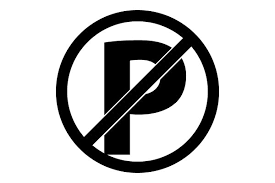 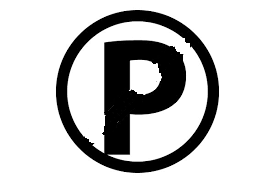 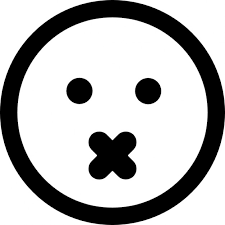 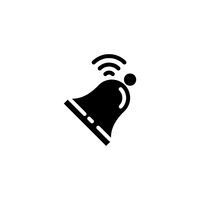 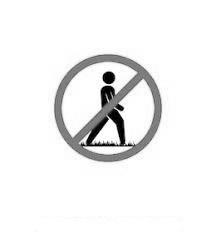 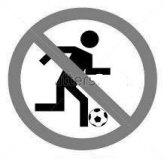 1 : You can park here .	     2 : You mustn’t walk on the grass .3 : You mustn't park here .                       .4 : You have to ring the bell                     5 : You must be quiet   6 : You mustn’t play ball games .Q 3 :- Complete the advice about driving         ( 15 )  تمرين صفحه :1 : You …………………..………….follow rules of road.    ( have to / mustn’t )2 : You ………………….……..… hold driving license.( must / don’t have to )3 : You …………………....drive on the right side of road.( have to/mustn’t)4 : You ….…………………..overtake on the right .( mustn’t / don’t have to )5 : Driver and passengers …………………….…wear seatbelt .( must/mustn’t)6 : Teenagers and adults ……………………sit in the back(have to/don’t have to )                                                                       Q 4 :-Complete the sentences  :                               ( 15 )  تمرين صفحه : 1 : When I'm at school I have to ………………………………………………………………….2 : at home I don’t have to ……………………………………………………….…………………3 : Our teacher says that we mustn't …………………………………………………………4 : At weekends I don’t have to ……………………………………..……………………Q 5 :- Arabic meaning :-                    ( 16 )  تمرين صفحه :1 :invitation………… costume ……………career…………… unique……………………. 2 : luck …………… successful …………… sign …………..tradition…………..………..….        Amer's graduation      ( 16 )قطعه صفحه : 1 : The party will be unique because we are going to experience special ……………………………2: Amer has to wear his graduation ………………………………all the time .3 : Amer shouldn’t take his hat off because it is bring good………………………….4 : Amer's hat bring good luck in his future …………………….………………:Who ever takes hat should answer a question about country .6: Amer can leave his hat with this person .7: This is a……………………….……..that he wishes this person to become as ………………………………………… as he is .1 : find in the text : Obligation……………………………prohibition…………..…………..2 :Does Amer have to wear his graduation costume all the time?...........................3 : Why Amer shouldn’t take his hat off ?...........................................................................4 : What should person do if they take the hat from Amer ?.....................................5 : Can Amer choose to leave the hat with this person ?............................................( have to / can )                                                  ( 16 )  تمرين صفحه :1 :In graduation celebration ,they ……..…wear special and hats2 : In graduation ,they ………………..celebrate in school .3 : In graduation ,they ………...hold party with friends and family4 : In graduation, they ……..prepare special food for this occasion Arabic meaning                                                  ( 17 )  معاني صفحه :1 : look up ………tidy up ………….come in ……….take apart……….2 : join in ……………. catch up with ………..look forward………….: dress up………………..……. Take place ……………………Q 8 :Complete with same meaning :-1: happen /………………………….……..2: put on formal clothes /……………………….……………3: be excited about/ ………………………….4: see someone you haven’t seen for a long time/ …………………5: participate /……………………. / ………………………6: enter the house /…………………………7: put things away …………………………...8 : make contact with someone /……….………………..Q 9 : Complete the invitation :-  ( 17 )  قطعه صفحه : 1 : our party going to …………………….at our house .2 : I'm ………………… to the party a lot .3 : The party going to be formal occasion so I'll have to …………..4 : I will have to help my mum to ………………… the house .5 : I can invite a friend , you can ………………..6 : You can come ! It will be chance to ……………….other .Q 10 :-Order the invitation :             We are having              I hop that I can catch with you again .              Thanks so much for inviting me to your grandparents party             Please pass on my congratulations to your grandparents .             I'm really sorry but I can't come as my sister is coming .Q 11 :-Write an invitation to a birthday party :-……………………………...……………………………………………………………..……………………………………………………………………………………………………………………………………….………………...……………………………………………………………………………..………………………………………………………………………………………………………………………………...…..    ………………………………………………………………………………………………….………………Q 12 :-Write a description of celebration that takes place in Jordan :…………………………………………………………………………………………………………………………………………………………………………………………………………………………………….…………………………………………………………………………………………………………………………………………………………………………………………………………………………………….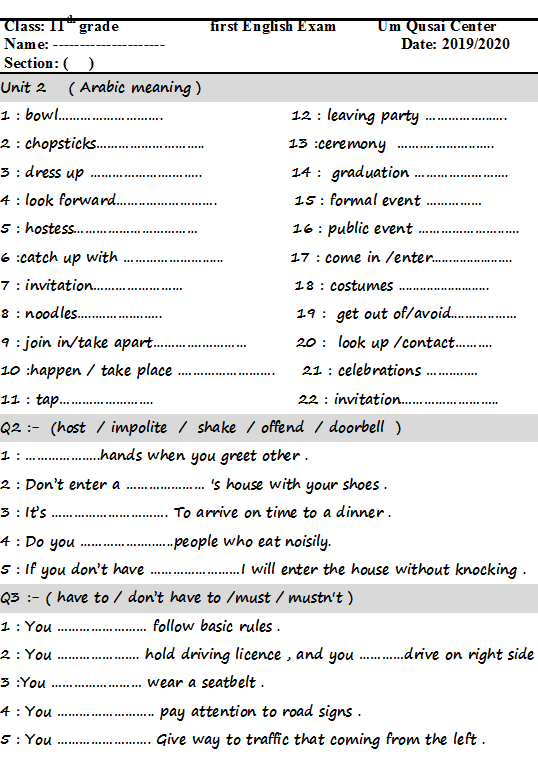 Student's Book / Unit 3The Olympic GameA : What do you know about the Paralympics Game ?B : …………………………………………………………………………………………………….……… A : Which sports are played using a ball ?B : ……………………………………………………………………………………………………………..Arabic meaning :                                                ( 28 )  تمرين صفحه :1 : athletics ……….…..basketball…….…………cycling………………..rowing……………: rugby……………..…sailing…………….……….. tennis ………………… ــــــــــــــــــــــــــــــــــــــــــــــــــــــــــــــــــــــــــــــــــــــــــــــــــــــــــــــ1 : team played with oval ball………………………….                                     rowing 2 : game with two or four players by racquet ……………….…..               basketball 3 : physical exercises …………………………..….                                              Sailing 4 : sport in cycle ………………………………….                                                  Cycling5 : sport of driving a vessel by sailing ……………………………                  athletics6 : game by putting the ball in net ………………………….…….                   Tennis7 : propelling small boat by oars ………………………………….                    RugbyParalympics  Games                ( 28 )  قطعه صفحه:The largest sporting events in the world today are the Summer and Winter Olympic Games which are held regularly and watched on  television by millions of people around the world , The next largest sporting events are the Summer and Winter Paralympics  Games .The first athletic that was organized specifically for disabled athletes took place in 1948 CE . A sport competition was organized for British ex – soldiers , who had disabling injuries . It was believed that they could be helped to get well again , and be given more confidence by taking an active part in sport ,The event took place on the day that the 1948 Summer Olympics in London , England , opened .           At that time , the Games were called the 1948 International Wheelchair Games . Four years later , in 1952 CE 130 athletes were invited to take part . the first Summer Paralympics Gomes's were held in Rome , Italy ,in 1960 CE .Questions:-1: Many sports are part of the Paralympic Games , write down two of them ………………………………………………………………………………………………………………….2: Why was the sport competition event organized for the British ex-soldiers in 1984……………………………………………………………………………………………………… 3: Quote the sentence which shows the name given to the Paralympic Games which were held in 1984.                  …………………………………………………………………………………….……………………………4:What does the underlined word “who " refer to ?....................................................     5:There are two types of Paralympics Games , write them down. ……………………………………………………………………………………….…………………………6:Find out  a word that means  "a sport in which the athletes make a boat move across water using  oars .  ”………………………….……………….……………………7: Where were the first Summer Paralympic Games held ?  …………………………………………………………………………………………………………………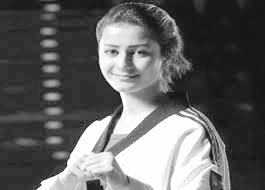 The Summer and Winter Olympic Game are events in which the world's best athletes complete with one another .The Summer Olympics are the biggest and are held every four years .At the Summer Olympics , there are competition in more than twenty different sports .Today's Olympic Games are based on a completion that was invented in Ancient Greece 2,500 years ago . These games were first held at Olympic in Greece .They lasted five day and were only attended by men . They included sports such as wrestling and chariot-racing .Jordan's appearance in the 2012 Summer Olympic Games was its ninth Olympic participation , with its first appearance in 1980CE Since then , a growing number of talented Jordanian athletes have been encouraged to aim for international success . Dana Haider is oneOf Jordan's top-performing tae-Kwondo athletes , Using her high profile , she has launched a campaign for children's sport in school . It encourages girl to take up sports and increase awareness of the importance of being healthy . Jordan is proud of its athletes and its growing athletic tradition . Today , more resources are devoted to increasing the size of the team , and Jordan's athletes are inspired by the prospect of winning an Olympic medal to continue doing their best .   1 : Where did the idea of the Olympic Game first come from ?…………………………………………………………………………………………………………………2 : What kind of sports did the ancient Olympics include ?..................................... ………………………………………………………………………………………………………………….3 : How long has Jordan been a participant in the Olympic Game ?.....................4 : What the Jordanian Olympic team 's goals are ?………………………………………….………………………………………………………………………5 : Who is Dana Haider ?............................................................................................................Q 5 :- Arabic meaning : 1 : archery …………………….. diving ……………..……….…fencing………………………..2 : snowboarding…………………….rowing…………………….weightlifting…………..…Q 6 :- In Which of the sports ……1 : wear clothes to protect your face and body……………………….2 : jump off a board ……………………………………..3 : sit in a boat …………………………………...……….4 : lift heavy objects ……………………………………...5 : slide on snow using a board ………………………..6 : use a bow and arrows ………………………………..Q 7 :- ( Absolutely / really / such /so )            ( 31 )  تمرين صفحه :1 : I'm ……………………….……. tired .2 : We had ………………….….. a nice evening .                                 3 : It was a …………………………..…….. cold night last night .4 : the view from the top of the mountain was……………………spectacular Q 9 :- Answer the question :-A : Have you ever tried any of the sports ?B : ………………………………………………………..………………………………………….………A : Which sports do you do regularly ?B : …………………………………………………………………………………………………..……….A : Which sports are completely new to you ?B : …………………………………………………………………………………………………………... A : which sports are team sports or individual events ?B : …………………………………………………………………………………………………………..… A : Which sports would you like to watch during the next Olympics?B : ……………………………………………………………………………………………………………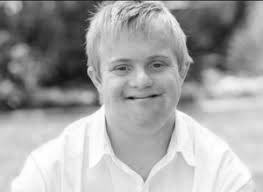 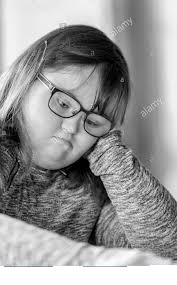 Special OlympicsIn the early 1960 Eunice Kennedy-Shriver / a university athlete from the USA , decided to give children with intellectual disabilities the chance to take part in sports. She felt that they were unfairly excluded from sporting events. So she held a one-day events for these children in her own garden. Eight years later, in 1968 CE ,the first International Special Summer Olympic Games were held in the USA.A thousand people with intellectual disabilities from the USA and Canada competed in different sports. Today, Special Olympics is the world's largest sports organization  for children and adults with intellectual disabilities. The Special Olympics World Games are held every two years, with more than 32 Olympic-style sports, including gymnastics, football and swimming. El-Araby Houfeya is a Special Olympics athlete from Morocco. When he was very young, he was told that he had an intellectual disability. He accepted that he would never achieve the same success as his six siblings. He learn how to read and write, and spent a lot of time playing football with other boys in the neighborhood. Then, on day in 1992 CE, he took apart in a football competition. Although he hadn't had any formal training, he impressed spectators with his skill . After the game , Princess Lalla Amina of Morocco , who supported Special Olympics in her country , asked to meet this talented boy .She told him about Special Olympics Morocco . El-Araby Houfeya joined the organization and began to take part in their events . It was a moment that changed his life . El-Araby Houfeya did horse riding and played football in Special Olympics comprtions , and , through the organization , began to travel to different countries , His confidence in himself grew , and he realized that perhaps his sporting talent wasn't the only talent he had . He began to look for employment , and eventually took a job with a secunty company , This helped him to become more financially independent .Today El_Araby Houfeya is a successful married man and a proud father . He has been promoted in his job , but he says he will always support Special Olympics .  1 : Where did the idea of special Olympics first come from ?……………………………………………………………………………………………….…………………2 : Why did El-Araby Houfeya have low expectations for his future ?.................. ………………………………………………………….............................................................................3 : What event changed El-Araby Houfeya's attitude and his life ?………………………………………………………………………………………………….………………4 : What benefits are for people with intellectual disabilities in joining Special Olympics ?....................................................................................................................Arabic meaning                                                   ( 33 )معاني صفحه :1 : track…………………..court……………………pool………………..…river…………..sea…….2 : lake …………………pitch ………………………………. Rink ……………………………Q : 4 Match the sports with the venues            ( 33 )  تمرين صفحه : 1 :Football …………………………….2 : tennis / badminton /squash/basketball……………………..3 : ice skating / ice hockey ………………………………….4 : water polo /diving ………………………………….5 : sailing / rowing …………………………6 : running …………………………….                                                         Activity Book / Unit 3The Olympic GamesQ 1 :-Write name of sport :-1 : sport is practiced on bicycle ………………….…….                              basket ball2 : sport take place on water …………………….…….                               Tennis3 : sport uses a ball but no net ………………………..                                rugby 4 : sport uses racquets ………………………………….….                             Sailing5 : sport with around ball and net ……………………..                            cyclingQ2 :Complete and  use the passive :        ( 20 ) تمرين صفحه : My class and I …………………..( tell ) about athletes .I looked up Jordanian athletes , I found athletes from Jordan …………………..( involve ), Many medals …………………. (give )it.I think that the next Game will be greater ,medals ………………… ( win ) by Jordanian athletes .Q3 :-Find a mistake                                              ( 20 )  تمرين صفحه :1 : The first athletic for disabled is organized in 1948 CE .(…………….….)2 : The Winter Paralympics game were host by Sweden.(……………………..)3 :People will now be included of the Paralympics .( …………………………..)4 : The next Paralympics Game are held four years .(………………....……)Q 4 :-Write in the passive for the situations :-    ( 20 )  تمرين صفحه :1 : You are telling your friend that your teacher gave you                           home work for the weekend .……………………………………………………………………………………………………….………..2 : You are asking your classmates if he finished the article .……………………………………………………………….………………………………..………………..3 : You are announcing to your friends that team will celebrate their victory .………………………………………………………………………………………………………………….4 :You are stating to your classmates that our bodies need water…………………………………………………………………………………………………………………5 : You are telling your parents that you and your classmates donated money ………………………………………………………………………………………………………………….Q 5 :-Arabic meaning :                                   ( 21 ) تمرين صفحه :  1:increase ………….…….aerobic………………..achieved………..…..relaxed……..……..2: take apart………….….cycling……….………exercise………..….warm-up……….……. Q 5 :- Complete with the word :-1 : ………………………...is recommended for teenagers for twenty minutes 2 : Young people need to ……………………………….…………..their heart rates .3 : Exercise includes running ,…………………………..……………. And swimming .4 : When we ……………………….... in aerobic exercise ,we feel …………….…. afterwards. If we start with …………...……..exercise ,end with warming-down exercise like walking .Q 6 :-Choose correct answer           ( 21 )  :  تمرين صفحه1 : Teenagers need to exercise for ……………………………….……………       a ) 20 minutes at least twice a week        b ) 20 minutes at least three time week .2 : The best from of exercise is …………………..      a ) aerobic                       b) warm-up             c) warming-down3: Example of aerobic exercise are :-Stretching and cycling          b) running and swimming4: Aerobic exercise improves :-       a ) muscle and bone strength       b) bone and limbs 5 : To avoid the risk of injury , you should :-           a ) start and end with special exercise :-          b ) stretch                 c) go for a walkQ7 :- Write the following sport and event :-   ( swimming / stretching / walking / running /    cycling )Q 8 :-Write about the sport you do                       ( 21 )  تمرين صفحه : …………………………………………………..……………………………………………………………………………………..…………………………………………………………………………………..………………………………………………………………………………………………………………………………………………………………………………………………………………………………………….…………………………………………………………………………………………………………………………….............................................................................................................................................Q 9 :-Arabic meaning ( 22 ) تمرين صفحه :1 : court ……..…lake …………..…stadium……………….track…………pool……………..: pitch……………badminton………….….canoe sprint………..….athletics……………Q10 :- Match venue with sport :-1 : badminton………………….………                                                            stadium2 : running ……………………………...                                                           lake             3 : athletics………………………….                                                                pitch  4 : football………………….………..                                                               track 5 : canoe sprint…………..……….                                                                court  (22 ) تمرين صفحه : A : Are you for or against technology into sport ?B : ……………………………………………………………………………………………………………A : Do you think we will ever reach out natural limits in sport ?B : ……………………………………………………………………………………………………………..Q 15 :- Use the following phrases :-( is held/take place / every year / take apart / every four years )Write about a sport event :-……………………………………………………………………………………………………………………………………………………………………………………………………………………………………………………………………………………………………………………………………………………….………………………………………………………………………………………………………………………………………………………………………………………………………………………………………………………………………………………………………………………………………………………………………………………………………………………………………………………………………………………………………………………………………………………………………………………………………………………………………………………………………………………………………………………………………………………………………………………………………….…………………………………………………………………………………………………………………………………………..                                                                                                      Class: 11th grade                              first English Exam          Um Qusai Center Name:…………………………..                                                          Date: 2019/2020Unit 31 : athletics ……………………..                    11 : snowboarding ………2 : basketball ………………….                     12 : rowing …………………………….3 : cycling ………………………..                    13 : weightlifting ……………………. 4 : rowing ………………………….                  14 : track ………………………………. 5 : rugby ……………………………                  15 : court …………………..…………..6 : sailing ……………………..……                  16 : pool …………………………………7 : tennis …………………..……….                 17 : pitch …………………………………..8 : archery …………………..……                  18 : rink ………………………………….9 : diving …………………………….                19 : take apart ………………………..10 : fencing …………………………                20 : stadium ……………………………            Cycling / tennis / basketball / rugby / athletics /  1 : The sport is practiced on bicycle ………………………………2 : The sport takes place on water …………………………………3 : The sport uses  oval ball without net  …………………………….4 : The sport use racquets …………………………………..5 : The sport play with a round ball and net ……………………..*Fencing / rowing  / diving / weightlifting / snowboard / archery 1: You wear clothes to protect your face and body …………………………2 : You jump off aboard …………………… 3 : You sit in a boat …………………4 : You lift heavy objects …………………………….5 : You slide on snow using a board ……………………6 : You use a bow and arrows ………………………                     Student Book / Unit FourRecreation1 : coach ………………………. dressage ………..……………….equestrian ………………2 : groom ……………………… training ………………trot …………………………....……….ــــــــــــــــــــــــــــــــــــــــــــــــــــــــــــــــــــــــــــــــــــــــــــــــــــــــــــــــــ1 : competition on horse ……………………..…….                                          Training 2 : horseriding in competitions …………………..……….                             Coach3 : someone who takes care of horse ………………………………                trot4 : move legs quickly ……………………………….…                                         groom5 : trainer …………………………….….                                                                equestrian6 : teaching or learning skills ………………..…………………                         dressage ــ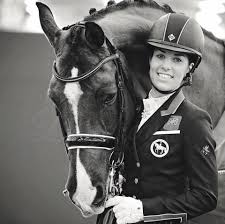 Charlotte dujardinشارلوت دجاردنThe scene is the London International Horse Show , on the 17th of December 2013 ,and the opening event is dressage ,wich is a show of skill and communication between rider and horse . Into the stadium trots a beautiful brown horse , with his rider on his back , They stand perfectly still , waiting for the music to begin . As the first chords are played , they start a routine which will break the only record they haven’t broken until now . This unstoppable team is Valegro and his rider Charlotte Dujardin .They are now world champions in dressage , and they haven’t been beaten for three years . She rose to fame at the Olympics , where she won Great Britain's first – ever gold medal for dressage . This showed everyone that she was a skilled horsewoman , and she has only got better since then . However , Charlotte , who is Valegro's  trainer as well as his rider , comes from a humble background .She was born in a town north of London that is called Enfield , and her love for horse and riding began at the early age of two years old ! Charlotte's mother fond of horses and so she understood Charlotte's love for the animals and hobby . Both Charlotte's parents worked extremely hard to make enough money to fund Charlotte's passion Charlotte grew up with horses , taking lessons at the local riding school and spending as much of her free time as she could helping out to care for the horses she rode .Since she was 16 years old , Charloote has been working at the stable a famous horseman , Carl Hester  , Carl asked her to work for him , as a groom , after she won a competition . Hester asked Charlotte to train Valegro , and they made an excellent team from the beginning , their partnership has been developing ever since .Charlotte's passion has not been lessened by her success , She train hard , of course ,but she says that she still finds time to relax with Valegro . going for rides in the countryside near her parents home . Ever since her first global success , she has been trying as hard as she can to keep her home life as simple and stree-free as possible ,by spending time at home .  She says that her family and friends ( and horse ) are the reason she has been able to stay relaxed and confident enough to keep up her score of unbroken records , However ,her mother says she has always known Charlotte would be start   Q4 :- Answer the question :-1 : What is special about the horse and rider's performance in the event described in the first paragraph ?.......................................................................................………………………………………………………………………………………………………………….2 : What is meant by the words ' humble background " ?………………………………………………………………………………………………………………..3 : how did Charlotte meet her horse Valegro ?………………………………………………………………………………………………………………..4: name two things that Charlotte does to relax ?……………………………………………………………………………………….…………………………5: Why do you think Charlotte and her horse are such a successful tea?. ................................................................................................................................................6: Does this story inspire you to take up a hobby or try harder At something ?.........................................................................................................................Present perfect continuousHave + been + ing Has + been + ing How longLatelyall day / all night / all …                         Since For Q5 :Use the present perfect continuous ( 35 )تمرين صفحه :  1:Charlotte …………..………………. ( train ) since she was young .2 : She ……………………………….( win 0 competitions ,and she has broken many              records so far .3 : Since she was employed by Carl Hester , she …………………..       ( brok ) as a team with her horse .4 : Ever since she started riding ,her mother ……………………..     ( stay ) that she would be a star .ــــــــــــــــــــــــــــــــــــــــــــــــــــــــــــــــــــــــــــــــــــــــــــــــــــــــــــــــــ   A : What have you been doing for the past hour ?B : ……………………………………………………………………………………………..………………Q6 :- What have the people been doing ?    Use the verb : ( pack / paint / study / cook )1: ……………………………………………………………………………………………………………..2 : ……………………………………………………………………………………………………………3 : ……………………………………………………………………………………………………………4 : ……………………………………………………………………………………………………………..Q7 :-Ask and answer question using the present perfect continuous 1 : You / learn / in your English lessons this week ?………………………………………………………………………………………...……….….…………..?……………………………………………………………………………………..………………..………….2 : sport ? you / play in P.E . this term ?……………………………………………………………………………………..………………………….?……………………………………………………………………………………………….……………….3 : Your classmates / do / for the past half hour .…………………………………..……………………………………..……………………………………..?………………………………………………………………………………………….………………………Golf :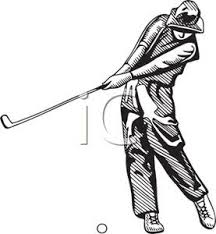 During the 15th century , a similar game to golf was played in Scotland . Back then ,instead of using strong and durable club and used to hit peoples using wooden sticks , Later on ,after getting tired of hitting pebbles ,players stared trying other things until the golf ball as we know it today , was invented . golf court are now found in many Middle Eastern countries , such as Jordan , Bahrain and the United Arab Emirates .Fencing :-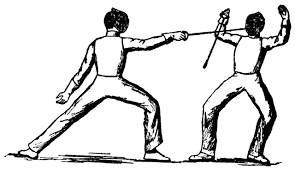 Fencing began as a way of practicing for duels in the Middle Ages ,when nit used to prepare themselves by fighting , In pairs , with swords that were not very sharp , It was made into a spectator sport in Spain and Italy , and fencing trolls have been extremely popular events since then . until the 1930 scoring was extremely difficult , with a whole group of judges watching to see if one fencer had 'hit' the other .However , the judges were replaced by an electrical scoring ……………….. with an audible tone and a red or green light indicating when a touch landed , 
Badminton:-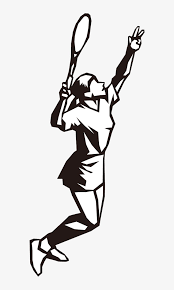 People have been playing sports with a shuttlecock and ….. for thousands of years . They were mentioned in written document about Ancient Greece around 2;000 years ago . children played by guests at a house party , The name of the house was…………………. House  . The sport has been growing in popularity and has become the fastest racquet sport : a …………………. Can travel up to 320 kilometers per hour 1 : How did the game of golf use to be played in the past ? ……………………………………………………………………………………2 : How was fencing scored before the 1930 s ?……………………………………………………………………………………3 : How did the game of badminton begin in English ?…………………………………………………………………………………….4 : Which of the three sports do you think is most interesting to  Watch or play ? ………………………………………………………………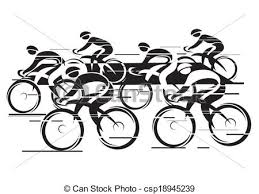 Cycling : past , part and future37 قطعه صفحه Q9 :- Answer the question :-1 : What do the underlined refer to ?..................................................................................2 : What is the main difference , according to the article , between a street in 2014 CE ?........................................................................................................................................3 : why do you think the writer of the article calls cycling a useful mode od transport ?......................................................................................................................................4 : What are the two main problems that remain for road cyclists in Jordan ?what is being done to resolve them ? …………………………………………..…………….5 : Do you think that share the Road is doing enough to increase awareness of the sports / Why …………………………………………………………….……………………...6 : discuss the advantages and disadvantage of a city where private transport , such as cars and private taxis , is banned . would you cycle or take public transport  ? why ?...........................................................................................................…………………………………………………………………………………………………………….……Q 1 :- Arabic meaning                                           ( 38 )  معاني صفحه : 1 : oars ……………racquet ………………ice skates …………………2 : helmet ………………. Shuttlecock ………………goggles…………..3 : Stick …………………..bat …………………….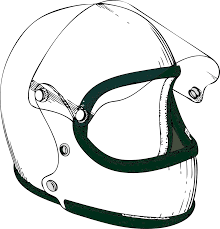 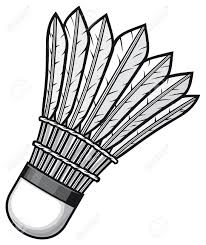 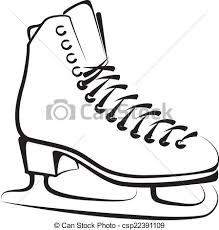 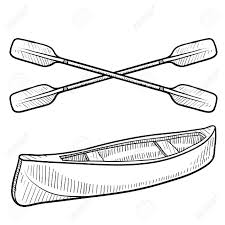 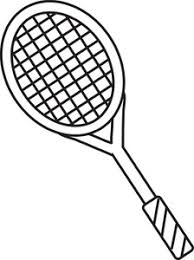 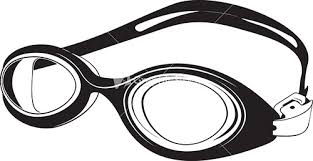 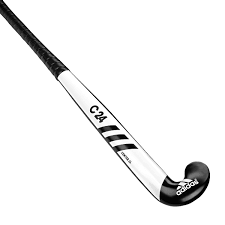 ……….……   ………..…     ……..………    ………..………      ……….…….   ……..……    …..……..Q2 :- Say a rule or name of the sport :A : You use this in table tennis ,you hit the ball with it B : …………………………………………………………………………………………………..…………                                                A : You have to hit the ball over the net , you can't throw the ball kick it or catch it in your hands .B : ……………………………………………………………………………………………………………Q 4 : -Listening                                                       ( 39 )  تمرين صفحه :A : What the benefits of playing sports ?B : ……………………………………………………………………………………………………………A : Why some sports can be dangerous ?B : ……………………………………………………………………..………………………………………A : What are the origins of different types of sport ?B : ……………………………………………………………………………………………………………Q6 : Swimming /tennis / gymnastic / running / football/ aerobic1 : ………………………..builds up strength and improves stamina.2 : You can use up a lot of energy when you play …………………..3 : ……..…………………… increases strength and flexibility .4 : ……….………………… excellent for your legs ,heart and lungs .5 : The good thing about ………..……………. That it helps improve       agility .6: …………………. Exercise uses all of the body , all of the                    time .                                                                                                                                                                                                       ( 62 )Q8 :- Write about the sport :-A : How long have you been doing this sport ?B : ………………………………………………………………………………………………………….A : How often do you do this sports, and where ?B : …………………………………………………………………………………………..……………….A : Why do you enjoy it ?B : ………………………………………………………………………………………………………….Write benefits are there in taking part in sports :………………………………………………………………………………………………………………………………………………………………………………………………………………………………Activity Book / Unit fourRecreationArabic meaning                                                   ( 24 ) معاني صفحه :1 : equestrians ………………………coach ………..……………dressage…………………2 : dressage ……………….. trot …………………….…… groom ……………………..…3 : horsewoman ………………………Q1 :-Coach  / equestrians / trot / dressage / groom / horsewoman1 : You need good relationship with your trainer , or ………….………..2 : Professional riders are called …………………….               3 : Horse move at four speeds ; walk,…………. Canter and gallop4 : In …………..,which is type of riding competition ,horse and rider are judged for their skill and communication .      5 :If you want to work with horses , you can become a ……………      At a stable .6 : Many years of training are needed to become a professional ……………………………………………………………………………….…….Q2 :-Use present perfect continuous                    ( 24 )  تمرين صفحه :1 : What ………..… you ……………. ( do )2 : I ………………………….. ( train ) hard .                                             3 : I ………………………….. ( follow ) .4 : I ………………………….( go ) 5 : What ……………you …………………….( do ): I ……………………… ( study )Q3 :Write question in the present perfect continuous :                                               1 : A : …………………………………………………………………………...…………………………….     B :  I have been learning English for five years .2 : A : ………………………………………………………………………...……………………………….     B : I've been waiting for the bus for an hour .3 : A : …………………………………………………………………………..…………………………….     B : I've been watching TV and relaxing .4 : A : …………………………………………………………….……………….………………………….     B : I've been reading an interesting story .5 : A : ……………………………………………………………………………………………………….     B :  I've been studying Ancient Greece .                            Q5 : Arabic meaning :                                                ( 24 )  تمرين صفحه :1 : net ………………backboard………………..basketball………………2 : metal hoop ……………….. wicker basket …………………………...Q 7 : Answer the question :-     (	25 )قطعه صفحه  :-1 : What was the reason for the invention of the first version of           basketball ?.....................................................................................................................................2 : What happened after basketball in Jordan are being made at the moment ?...........................................................................................................................................................3 : What improvements in basketball in Jordan are being made at the moment ?.........................................................................................................................................4 : Do you play basketball ? Do you enjoy playing or watching ?     ………………………………………………………………………..…………………………………..Q8 :-Match the words to make sports                                  ( 26 )  تمرين صفحه : 1 : hockey ……………………                         racquet2 : tennis ……………….…….                         Skates3 : cycling ……………….……                         goggles                              4 : swimming ………….……                         helmet5 : ice……………….………                               stickQ9 : Arabic meaning                                                  :(26 )  تمرين صفحه : 1 : trip ……………………….. current ………………..trainer……………2 : dive compass …………..…. athlete ………….…. Tips ………..….rocks………..ــــــــــــــــــــــــــــــــــــــــــــــــــــــــــــــــــــــــــــــــــــــــــــــــــــــــــــــــــ1 : I've been a scuba diving …………………..at Aqaba for six years2 : I'd like to provide you with some quick …………………….about       Safe scuba diving .3 : You will enjoy your diving …………………………..4 : Are there any unique ………………………………….5 : Before you start your dive , notice the ……………………………6 : A ……………………… would be a good idea to have .Q 10 :-Make questions ( 26 ) تمرين صفحه : 1 : How long / Ameen / trainer ?………………………………………………………………………………………….……………………?………………………………………………………………………………………….……………………..2 : Why / scuba diving / enjoyable experience ?……………………………………………………………………………………………………………..….?……………………………………………………………………………………………….…………………: Who / provide / tips / safe scuba diving ?.........................................................................................................................................................?……………………………………………………………..………………………………….………………:What / dive compass / used for ?.........................................................................................................................................................?........................................................................................................................................................... Q 11 : -Write :- Write about famous sportsman :…………………………………………………………………………………………………………………………………………………………………………………………………………………………………………………………………………………………………………………………………………………………………………………………………………………………………………………………………………..                                                                                                  Class: 11th grade             first English Exam          Um Qusai Center Name:…………………………..                                      Date: 2019/2020 Section: (     ) Unit 41 : coach……………………..                                     11 : shuttlecock………….. ………2 : dressage ………………….                                  12 : goggles……………………………….3 : equestrian  ………………………..                     13 : stick…………. ………………. 4 : groom ………………………….                            14 : bat ……………………………………. 5 : training ……………………………                      15 : backboard……………………………..6 : trot ……………………..……                                16 : metal hoop……………………………7 : oars  …………………..……….                             17 : wicker basket ……………………8 : racquet…………………..……                            18 : trainer ………………………………….9 : ice skates …………………………….                  19 : How long ……………………..10 : helmet …………………………                         20 : recreation……………………………___________________________________________________________________            Coach / equestrians / trot / dressage / groom / horsewomen  1 : You need a good relationship with your ………………………………2 : professional riders are called ………………………………3 : Horse move at four speeds : walk ,canter , gallop and  ……………………….4 : In …………….. , which is a type of riding competition 5 : Person work with horses ……………………..6 : Many years of training are needed to become …………………………___________________________________________________________________ Make questions :- A: ………………………………………………………………………………………..…………………………B : I've been learning for five years . A : …………………………………………………………………………..………………….…………………B : I've been reading story .A : …………………………………………………………………………………………………………………B : I've been studying history .Class: 11th grade                       First English Exam              Um Qusai Center Name: ---------------------                                                           Date: 2019/2020 Q1:Read the text then answer the following questions :-Sleep is an essential part of life . Although we think of sleep as a time when we rest completely it's actually a very busy period for the brain. Scientists claim that sleep is the time when information is stored and stored by the brain Sleep is important for reducing stress and keeping the heart , the immune system and the memory healthy .Scientists have already identified five sleep stages by studding brainwaves , Stage 1 is when we begin to fall asleep. The brain tells the muscles to relax and the heart to beat slowly . This stage makes up about 5% of a young adults sleeping time . Stage 2 is a period of deeper sleep ,The heartbeat and breathing become slower , This stage makes up about 44% to 55% of a young adult's sleeping time .                                                          Stage 3 and 4 are when we sleep most soundly , Now the brainwaves and heartbeat are at their slowest and our muscles become very relaxed . We might have some dreams in this stage , which makes up about 15% to 23% of a young adult's sleeping time .Stage 5 is called  the REM ( Rapid Eye Movements )stage .Although our body is resting , our eyes are moving very quickly beneath our eyelids during this stage , Our heartbeat and breathing become faster and this is when dreams are most  frequent1 : In which sleep stage do most of people see dreams ?…………………………………………………………………………………………………………………………………2 : According to the text , sleeping has two advantages ,write down them:………………………………………………………………………,…………………………………………………………3 : Write down the sentence which indicated that brainwaves give scientist     The knowledge about sleep stages :………………………………………………………………….4 : Find a word in paragraph one which means " very worried"………………………..: What does the underlined word ( their ) refer to …………………………………: According to the text , scientists claim that sleep is actually a very busy period for the brain ,Explain this statement , justifying your answer :………………………………………………………………………………………………………………………Q1:- Complete each o the following sentences :  1: Many people a round the world suffer from …………………………….2 : I felt very …………………….. on the day of the exam because I had studied     very hard : If you go to Aqaba you'll ……………………… your memories with its clear sky: The festival will include a ………………………. Of camels and elephant .Q2 :-   1: If you ……………………… to pole , you would see snow and ice .( go )2: If I …………………………. You , I'd inform the police . ( be )3: Nobody ………………………… ever …………………..that to me before .( said )4: I …………………. Already …………………… three coffees this morning .(drink)  1 : Someone takes this seat     This seat ……………………………………………………2 : I lost my wallet in the bus .    My wallet ………………………………………………………… Q3 :- Guied writing :-……………………………………………………………………………………………………………………………………………………………………………………………………………………………………………………………………Q4 :- Editing : Edit the mistakes there are two spelling ,o ne grammar :Class: 11th grade                       First English Exam              Um Qusai Center Name: ---------------------                                                           Date: 2019/2020 Section: (     ) Q1:Read the text then answer the following questions :-Sleep is an essential part of life . Although we think of sleep as a time when we rest completely it's actually a very busy period for the brain. Scientists claim that sleep is the time when information is stored and stored by the brain Sleep is important for reducing stress and keeping the heart , the immune system and the memory healthy .Scientists have already identified five sleep stages by studding brainwaves , Stage 1 is when we begin to fall asleep. The brain tells the muscles to relax and the heart to beat slowly . This stage makes up about 5% of a young adults sleeping time . Stage 2 is a period of deeper sleep ,The heartbeat and breathing become slower , This stage makes up about 44% to 55% of a young adult's sleeping time .                                                            Stage 3 and 4 are when we sleep most soundly , Now the brainwaves and heartbeat are at their slowest and our muscles become very relaxed . We might have some dreams in this stage , which makes up about 15% to 23% of a young adult's sleeping time .Stage 5 is called  the REM ( Rapid Eye Movements )stage .Although our body is resting , our eyes are moving very quickly beneath our eyelids during this stage , Our heartbeat and breathing become faster and this is when dreams are most  frequent1: What does happen to our brain when we sleep ?............................................................................2 : According to the text , in the stages 3 and 4 many changes happen to     our bodies , write down two of them :………………………………………………………………………3 : What does the underlined pronoun ( their ) refer to …………………….…………………………4 : Find a word from the text which means " The action of your heart as      it pumps blood around your body " ………………………………………………………………………..: What does the abbreviation " REM " stand for ?.........................................................................: Sleep has many benefits in our life , think of this statement and in two sentences , write your point of view : ……………………………………………………………………………………Class: 11th grade                       first English Exam                Um Qusai Center Name: ---------------------                                                           Date: 2019/2020 Section: (     ) Q1:Read the text then answer the following questions :-People have celebrate festival from the earliest times in history , and many countries love to celebrate nature . Many countries around the world hold flower festival . Most of these celebrate the flower that represents either the whole country , there are parties entertainments , family get – together and a commemoration of traditions and culture .                          In Henan Province in China , people celebrate the Luoyang Peony Festival from 15th to 25 the April every year . The peony symbolizes wealth and nobility in China , but the coloured flower also has a legend attached ! It is said that Empress Wu of the  ( Tang Dynasty banished the peony from her city to the city of Luoyang , where it has bloomed abundantly every year since . Certainly . if you go to Luoyang at this time of year ,                                               you will see millions of peony plants in Luoyang Peony Garden . you can also take part in celebrations such as dance competition and cultural fairs , as well as watch music and drama spectacles .           Jordan's national flower is the beautiful black iris , a rare flowering plant  that is remarkable because it grows among rocks , It is admired for its unique beauty and strength . it is found mainly in the district of Ajloun , north of Jordan , duringFebruary and March . Every years , Jordanians honour their national flower by putting on a day of festivities . There are classic car displays , local craft stalls , dance displays , comedians and entertainment designed for children too . all the money that is raised during the Black Iris Festival is donated too local charities .1 :Why do people celebrate flower festival ?...........................................................................................2 : Complete the following table by correct words :3 : Find out a phrasal verb in the text that means :  " participate "………………………………..…………. , happen ………………………..……………..                    4: What does the underlined pronoun ( it ) ……………………( there )……………….……………5: Give a word which means " in large quantities "……………………………………….Q2 : Complete the following sentences by choosing the suitable item :  1: I fell ………………………. When I face any problem . 2 : Jerash hosts the …………………….. Jarash international festival .: First stage is when we begin to fall asleep,The brain tells the …………….: I cant sleep at night and I feel tired all the day because of ………………Q3 : Correct the words :-  1:I'm not sure I think I ……………………………….( go ) ,At about ten o'clock the    Center …………………………….( open ) at nine o'clock .2 :This Monday , we ……………………………………( celebrate ) my brother birthday.3 : There are a lot of black clouds , it is …………………………………. ( rain ) Q4 : complete the following question with the suitable phrasal verbs : 1 : Where do you like to ………………….. with your friends at the week end .2 : What time did you ………………………….. this morning .3 : What events and celebrations …………………………. In Jordan Q5 : Correct the verb between brackets :1 : If you press that button , the picture……………………….. ( move )2 : If I were you , I ……………………………. Hard for the final exam ( study )3 : I wont go shopping if it …………………………… ( not / rain )Q6 : Write short paragraph about any celebration festival in or outside Jordan .………………………………………………………………………………………………………………………………..Class: 11th grade                       first Englis Exam                Um Qusai Center Name: ---------------------                                                           Date: 2019/2020Q1:Read the text then answer the following questions :-People have celebrate festival from the earliest times in history , and many countries love to celebrate nature . Many countries around the world hold flower festival . Most of these celebrate the flower that represents either the whole country , there are parties entertainments , family get – together and a commemoration of traditions and culture .                          Jordan's national flower is the beautiful black iris , a rare flowering plant  that is remarkable because it grows among rocks , It is admired for its unique beauty and strength . it is found mainly in the district of Ajloun , north of Jordan , during February and March . Every years , Jordanians honour their national flower by putting on a day of festivities . There are classic car displays , local craft stalls , dance displays , comedians and entertainment designed for children too . all the money that is raised during the Black Iris Festival is donated too local charities .1:Quote sentences which indicates that "Jordan show respect to black iris"      ……………………………………………………………………………………………………………………………….2:Where does black iris grow in Jordan ?   ………………………………………………………………………………………………………………………………..3 : What do they do by the money that is raised in the festival ?   ………………………………………………………………………………………………………………………………4 : There are several in black iris festival ,mention two of them ?   ………………………………………………………………………………………………………………………………..: Find a word in the text which mean " remember an important event " : What does the under lined word ( their ) refer to ……………………………Q21 : You can ………………………….. a along the seafront and relax, enjoy the        charm of this city.2 : Arts students sell their skillfully created ……………………………………….3 : The festival will include a …………………………… of elephants and camels .Q3 : Choose the correct words in the sentences :-1 :Eating isn't allowed during the classes , so students ……………………………….      bring  food .( cant / shouldn’t )2 : You ………………………………. Be late to school .( mustn’t / don’t have to )3 : If you want to join our team , you ………………………… writes your name in     This list . ( must / should ): We …………………………….. obey your parents .  ( don’t have to / must ): The match …………………….early on Saturday morning .Q4 : Correct the verb :1 : Next Monday we ………………………… my brother 's graduation .( celebrate )2 : There are a lots of clouds , it …………………………… ( rain )3 : I think I ……………………………. Pasta for lunch .( have )Q5 : Editing  Please told her I'll lock her up next time I visit Jordan _ and wish her every happness for the future .…………………………………………………………………………………………………………………………………Q6 : Guide writing  ………………………………………………………………………………………………………………………………………………………………………………………………………… Class: 11th grade                       second English Exam         Um Qusai Center Name: ---------------------                                                           Date: 2019/2020Q1:Read the text then answer the following questions :-Newborn baby girls are likely to be welcomed into the world with a tree-planting party , the baby's relatives typically plant two trees , which are then chopped down and sold when she gets engaged ,The proceeds from this tree-planting venture are then used to buy her wedding dress .In Germany , German government has come up with list of accepted names , which parents are expected to choose from when they name their child .  In Turkey , new mothers might well ask you not to give them gifts until the baby has been born , when a mother has given birth , she is supposed to stay inside with her baby for 28 to 40 days , this is to protect the baby's immune system and develop the bond between mother and baby , After this period , mother and baby will be capable of going out to visit neighbors and family ,this is when you should give them gifts .In Bali , You won't see a newborn baby lying on a blanket in any homes ,tradition there means that relatives are willing to carry the baby around for about 100 days at the beginning of his or her life , This period of healthy and holding might well last longer than this , as well .In Saudi Arabia , new parents are likely to shave the head of their week-old baby , and then weight the hair , the parents are expected to give gold and silver to charity after the birth , to thank God for blessing them with a child , The weight of the hair should be equal to the amount of gold and silver that is given ,                                                                                                                                                                                                                                                                                                                                                                                                                                                                                                                                                                                                                                                                                                                                                                                                                                                                                                                                                                                                                                                                                                                                                                                                                                                                                                                                                                                                                                                                                                                                                                                                                                                                     This custom might well from a part of an aqiqah or welcoming ceremony , where the baby is given his or her name .1 : According to the article there are many traditions which they follow in the Islamic countries when a new baby born , Mention two of them .………………………………………………………………………………………………………………………………  2: How do they welcome the new baby born in Germany ?…………………………………………………………………………………………………………………………………3: Find a word from the article means :"The system by which your body protects it self against disease "………………………………………………………………………………………………………………………………4: Find a phrase which means ( can ) ……………………………………              5: The writer said in Bali ,you cant find a new baby born in his bed for a long period of time .Explain.…………………………………………………………………………………………………………………………………6: What does the phrase willing to means …………………………………………………………………7: Prophet Mohammad ( PBUH ) said ," I was set ( by Allah ) to perfect the sublime morals ." In two sentences explain your point of view :……………………………………………………………………………………………………………………………Q2 : Complete the sentences using these words .    ( 10 points )1:If you eat noisily, you will …………………….. people .2: Do you ………………………….. hands when you want to greet each other .3: I can ………………………………you again soon .4: In Turkey , new mothers expected to stay inside to protect the baby's    …………………………………:In Asia , it's ……………………. To points to someone with your chopstick.Q3 : Choose the correct words in the sentences . ( 12 points )1 : We ………………………… obey our parents .( must/don’t have to )2 : Students ………………… to go to school on Friday .(don’t have to/ should )3 : You ……………………………. Point at people .its rude ( shouldn’t/have to )4 : When you visit another country as a tourist , you ………………..check     Whether you need a visa . ( cant / have to )                                                                                                                                                                                           : You aren’t allowed to eat in the library ,so you ……………….bring food    Inside . ( can / shouldn’t )Q 4 : Rewrite the following sentences so that new item has a similar     meaning to one before it :1-Scientisit invented many important things in the 20th century .    Many important things ……………………………………………………………………………………………….2 – Engineers will completed the project before the dead time .     The project ……………………………………………………………………………………………………………….3 : Our bodies need a big amount of water daily .    A big amount of water………………………………………………………………………………………………Q 5 :-Read the information in the table below,and then write sentences .……………………………………………………………………………………………………………………………………………………………………………………………………………………………………………………………………………………………………………………………………………………………………………………………………………………………………………………………………………………………………………………………………………………………………………………………………………………………………………………………Guided writingخطوات كتابه الكتابه المقيده :-1 : There are many ……………………..2 : such as ……………………… + ing…………………..3 : and ………………………………+ ing ………………….4 : also …………………………….. + ing …………………..5 : as well as …………………… + ing …………………..6 : The X)     7 : How = ways  8 : Why = reasons 9 : What =things                                                                          ……………………………………………………………………………………………………………………………………………………………………………………………………………………………………………………………………………………………………………………….………………………………  ………………………………………………………………………………………………………………………………………………………………………………………………………………………………………………………………………………………………………………………………………………………………………………………………………………………………………………………………………………………………………………………………………………………………………………….………………………………………………………………………………………………………………….…………كيفيه الكتابه المقيده عن شخص :-1 : ………………………who was born in ……………………2 : and died in ………………………………………3 : , was ……………………….. . his achievement was /were ………………….………………………………………………………………………..……………………..…………………………………………………………………………………………………………………………………………………………………………………………………………………………….………) about ) العنوان بعد كلمه:- Read the information below, and write two sentences about the advantages and disadvantages of doing voluntary work while you are still a student. Use appropriate linking words.…………………………………………………………………………………………………………………………………………………………………………………………………………………………………….…………………………………………………………………………………………………………………الكتابه المقيده للمواقع :- ………………………, where was built in …………………….by ……………..,was………….………………………………………………………….………………………………………………………………………………………………………………….………………………………………………………………………………………………………………………………………………………………………….Writing( الكتابه الحره )  The aim of this essay is to discuss about اسم الموضوعfrom its all sides.I think that اسم الموضوع is a very important subject to talk about in detail. because it has a strong relation and effect with our life. However, no one.can deny that اسم الموضوع has a great. influence on our society and needs interest. Aa consequence, we should be aware of using. اسم الموضوع It can lead to good results if we work hard. and cooperate with each other. Finally, I'd like to say that I hope I have given enough and useful information about اسم الموضوع suggesting good ideas and views that help to take it into consideration to find the best effective solution for it .تمت بحمد الله تعالىتمنياتي للجميع بالتوفيق            أم قصي أبو عاذره0785281536      مع تمنياتي للجميع بالتوفيق    0785281536Simple present                   ــــــــــــــــــــــــــــ S مفرد +جمع + مجردSimple past ــــــــــــــــــــــ       V2                Present         perfect  ــــــــــــــــــــــHave Has + V3Present continuousــــــــــــــــــــــــــــــــ    is    are  +   ing     amdon’t /doesn'tDo / Does …..?ــــــــــــــــــــــــalways/ usuallysometimesevery /oftenonce / twiceyearly/monthlynormallyrarely /daily6.30 am / pm didn'tDid ……?ــــــــــــــــــــــYesterdayLast ago1923In the past Hasn'tHaven'tـــــــــــــــــــsince foryetalreadyso far ever justrecentlyisn'taren't / am notــــــــــــــــــــــــــــــــtodaynow at the momentlook  !listen  !Be quit  !tonightthis daythis week     Past   perfectـــــــــــــــــــــHad + V3V2   الفعل الثانيFirst /second conditionalـــــــــــــــــــــــIf +V1 + willIf+V2  + would         Past     continuousــــــــــــــــــــــــــــالفعل الاول ماضي  was/were +  ing  Present perfect  ContinuousــــــــــــــــــــــــــــــHave+ been +ingHas + been + ingafterbeforeas soon as until because Will + V1Would + V2When Whileas How long latelyall dayall nightsince /forPast perfect continuousـــــــــــــــــــhad+been + ingFuture perfect ــــــــــــــــــــــــــــــــــــــWill + have + V3    Future continuousــــــــــــــــــــــــWill + be + ing  Future          simple ــــــــــــــــــــWill + V1By the timeBy the end of this weekBy seven o'clockBy then  In ten year The exact time tomorrow Next/laterthink / hopeperhapsbelieve possibleplane        (to infinitive) To + V1       (to infinitive) To + V1          (Gerund) V +  ing          (Gerund) V +  ingwant /offer /arrange /agree   promise/agree/refuse /plan/decide /hope/afford /manage/forget/seem/appearintend / pretend / claim / ask/would like / be used want /offer /arrange /agree   promise/agree/refuse /plan/decide /hope/afford /manage/forget/seem/appearintend / pretend / claim / ask/would like / be used      admit   /  avoid / consider      deny / enjoy /finish   /imagine       keep(on) / postpone   /  stop      suggest  / like     admit   /  avoid / consider      deny / enjoy /finish   /imagine       keep(on) / postpone   /  stop      suggest  / likeis /are / was / were being + V3has / have / had been + V3 V1 is / are + V3 V2was /were + V3( model ) : will/shall/must/going to /have to /has to                        had to /can /may / might / could /should be + V3I'm sure that                                can /must       مثبt I'm sure that                               cant / mustn’t     نفي 't       Unsure / uncertain / possible / perhaps / probable                          might مثبت U    nsure / uncertain / possible / perhaps / probable                             might not منفيis / I     is/isn’t /are / aren't                            be was      was/ wasn’t/were/weren’t                           have been Direct SpeechReported Speechhe  /  shetheyhim/ herthemhis / her their her/ his / their she / he / theywaswerehad beenPlayedhad playedhad hadwouldcouldshouldIwemeusmyouryouryouam / isarewas /wereplayplayedhadwillcanshallHad tohad did had donethe day beforethe time before           the following daythe following timethenthatthosetherethat daythat night                     at that momentmightmustHas / havedoes / dodidyesterdaylast timeTomorrowNext timenowthistheseheretodaytonightat the momentmay 1 : "It will rain tomorrow ,but now  may be sunny  ,"      she said……………………………………………………………………………………………..… 1 : "It will rain tomorrow ,but now  may be sunny  ,"      she said……………………………………………………………………………………………..… 2 : "I have visited you here "      She said .....................................................................................................................................2 : "I have visited you here "      She said .....................................................................................................................................3 : "She doesn't saw María in this supermarket tonight,"      said  Carlos.............................................................................................................................. 3 : "She doesn't saw María in this supermarket tonight,"      said  Carlos.............................................................................................................................. 4 : "We've lived here for three years,"       he said......................................................................................................................................5 : "I'll bring a pasta salad next time "       said Francesca........................................................................................................................5 : "I'll bring a pasta salad next time "       said Francesca........................................................................................................................Nounاسم)  )Adj ( صفه ) Verb ( فعل )Adv ( ضرف )tion     /ment    /istity   /   age/   sion/ismhood    /dom   /    anceture   /    ness/   ice    /shipor/ure/ er/ingble/   al/ ve/ful /ic  / ous/ ant/ent /aryory/an/ less/ecting/ed/Ise /ize/ateIfy /en /ed /ing /es lya/an/the……………………..…V……………………………….…….VAdj…………………………………of/on/for/from/with……….without/up /down/ in…….. at  between/among………… through /during/out ……… into/about/by……………his / her / my / its/ our…….. your / their/'s…..This / that…………… these / those…….…بعد الارقام ................ beلايسبقها ( more /most  Little/some/many…………...few/much/most……….….…Other/anther………………….any/enough…………………...no/all/cause/lead to…………Any/many/much/some……Few/all/only……………….…a/an/the………....n……………………….nn……………………..nas……………..……asis/are/am…….….nwas/were…..…...nbeen/being /beBe +very/too…….. be+so/quite…..…..Seem / look / appear/ fell /get become /find / found / smell / taste/ sound / be + more……….. be+most …………to ………….اسمmodels………Do/does…….did……………بعد الاسماءshe/he………they/we…….it /I …………Have………..Has…………Had…………better……..rather…….to………….فعلModels……VDo……….….VDoes…….…VDid………....VIs/are……..VWas………..Vwere……….Vn………….….VShe/he……VThey/we...VIt/I …………VHave……....VHas…………VHad…………VV………….…..…………….… ,V+Very……VV+too ……V V+so ………. V+quite…….   positive	   Negativeworriedconfident  greatgratefulupsetstressedhappysnoresdisordermonitoredlackApneaupset  happyworried  stressedgreattensconfidentconfidentrelaxednervousterrifiedStressed / gratefulCamel Fair     Winter Carnival            Gaithersburg Book     1:2:3:AerobicWarm-up/down1:2:3:1:2:Grateful / procession / confident / insomnia / cherishAdvantages of e-learning*organize class work*Get information*Save time and effort*Make our lives more comfortable Salma has two children .They were usually awake at night ,so often feels tired .she needs to nap at the same time ,This is how she can make here life much less tiring festivalReasonPlace , time Activities in it  Luoyang peonyBlack iris   Confident     / world-renowned   / fair /    insomnia /    muscles    Wake up  /  meet up  /  take place     Wares / completions / stroll / dazzling / procession Factor of healthy life *. Do exercise . Eat healthy food . Sleep enough hours . Be optimistic Catch up with – impolite – immune system – shake – offend How to protect children1-immunise them to protect their immune system2-sleep enough hours 3-eat healthy foodThe impact of the art on learningChange the learning environment.Provide challenges to studentsTeach students to become self-directed learnersTeach students ways and methods not normally usedHow to sleep the night before the examForget all about examDo light exerciseHave some milkGo to bed early*Why do people use internet websiteBuy thingsBook holidaysAccess bank ccountName : Mahmoud DarwishData (born and died ):1942-2008Professions : poet and authorAchievement : leaves of olives and wingless bird* practical experience.* future career choices.* interviews and your curriculum vitaeLocation: Ajloun Governorate, JordanDate of building: 1184 CEBuilt by: Ezz-Edin OsamaPurpose of building: To protect transportation roads and defend against crusaders campaignsتجري الرياح بما تشتهي السفننحن السفن و نحن من يوجه السفن أينما نشاءلن نعلق الفشل على الرياحولن نسير بعكس الرياح حتى لا تتحطم أشرعتناونصل الى شط الأمانأم قصي أبو عاذره